Now I have some questions about pest management practices you may have used on any of the total fruit acres on this operation.  (Include bearing and non-bearing acreage of both target and non-target fruit crops grown.)By pests, we mean insects, weeds, and diseases.Were any of the following pesticide spraying practices or activities used on this operation in 2019?  Pesticides  include insecticides, fungicides, herbicides, bactericides, and plant growth regulators (PGR).   	     ENUMERATOR NOTE: Column 4:  Choose items 1 – 5 and/or 6 for write-in response.21.   Which of the following spraying practices resulted in a sprayer re-calibration in 2019? Check all that apply.Computer calibration alert systemChange in product being applied Observed change in spray pattern (e.g., from worn nozzles)Scheduled calibration (e.g., daily, monthly, annually)When moving to a different block or crop Other, specify: ________None of the above22.   Which of the following methods of spraying did this operation use to make insecticide/fungicide/ bactericides/plant growth regulator applications in 2019? Check all that apply.Conventional air blast sprayer(s)Tower air blast sprayer(s)Rotary atomizer air-assisted sprayer(s) (such as multi-head fan systems)Over-the-row/tunnel sprayer(s), wrap-around sprayers, or other canopy directed sprayer(s)Ground boom sprayer(s)Aerial sprayer(s)Spot treatments (e.g., backpack sprayers)Trunk drench or vine drench (i.e., under the canopy)Ultra-low volume (ULV) ground applicationsChemigation (such as through drip irrigation or micro-sprinklers) M such as rench  type] ______or thiss. up hives).  COudl urvey is or property, random beekscause of buffer requirements. ? ease ulti-row sprayerVertical boom Other, specify: ________________25.  On what proportion did this operation use hedge rows or other wind-breaking structures (that are at least one and a half times the height of the crop canopy) for drift reduction in 2019?a.  0%1% to 25%26% to 50%51% to 75% 76% to <100% Don’t know26.   How often were the following sources of information used to inform pest management decisions in 2019? 27.  (If 26b, column 1 equals 1, 2, 3) Which of the following types of services offered by the University and/or Agricultural     Cooperative Extension were most often used as sources of pest management decisions in 2019? 29.   In an effort to reduce off-target impacts to plants, pollinators, and/or beneficial insects, did this operation communicate with or consult any of the following sources in 2019? Check all that apply. Neighboring crop producersNearby beekeepersA local expert, such as an Agricultural Cooperative Extension agentState Managed Pollinator Protection Plans, or MP3s (MP3s are state-developed efforts that intend to reduce pesticide exposure through timely communication and coordination among beekeepers, growers, pesticide applicators, and landowners)Driftwatch (Driftwatch is a voluntary communication tool that enables crop producers, beekeepers, and pesticide applicators to work together to protect crops and apiaries through the use of mapping programs.)Other communication tool(s), specify: __________________________Other, specify: ____________________________________________________________________31. Which of the following auditing systems, if any, did this operation participate in in 2019? Check all that apply. GLOBALG.A.P. Safe Quality Food (SQF) ProgramOther, specify: ______This operation did not participate in an auditing systemDon’t know 2019 FRUIT CHEMICAL USE SURVEY2019 FRUIT CHEMICAL USE SURVEY2019 FRUIT CHEMICAL USE SURVEY2019 FRUIT CHEMICAL USE SURVEYOMB No. 0535-0218  Approval Expires:  07/31/2021 Project Code: 141   QID: 002009   SMetaKey: 1241OMB No. 0535-0218  Approval Expires:  07/31/2021 Project Code: 141   QID: 002009   SMetaKey: 1241OMB No. 0535-0218  Approval Expires:  07/31/2021 Project Code: 141   QID: 002009   SMetaKey: 1241OMB No. 0535-0218  Approval Expires:  07/31/2021 Project Code: 141   QID: 002009   SMetaKey: 1241OMB No. 0535-0218  Approval Expires:  07/31/2021 Project Code: 141   QID: 002009   SMetaKey: 1241OMB No. 0535-0218  Approval Expires:  07/31/2021 Project Code: 141   QID: 002009   SMetaKey: 1241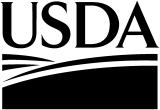 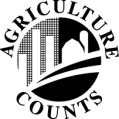 NATIONALAGRICULTURALSTATISTICSSERVICENational Agricultural Statistics ServiceU.S Department of AgricultureNOC Division9700 Page Avenue, Suite 400St. Louis, MO 63132-1547Phone: 1-888-424-7828Fax: 855-415-3687E-mail: nass@nass.usda.govENTERPRISE VERSION01POID___ ___ ___ ___ ___ ___ ___ ___ ___SUBTRACT___ ___CONTACT RECORDCONTACT RECORDCONTACT RECORDDATETIMENOTESINTRODUCTION:  [Introduce yourself, and ask for the operator.  Rephrase in your own words.]We are collecting information on chemical use and pest management practices and need your help to make the information as accurate as possible.  The information you provide will be used for statistical purposes only.  In accordance with the Confidential Information Protection provisions of Title V, Subtitle A, Public Law 107-347 and other applicable Federal laws, your responses will be kept confidential and will not be disclosed in identifiable form to anyone other than employees or agents.  By law, every employee and agent has taken an oath and is subject to a jail term, a fine, or both is he or she willfully discloses ANY identifiable information about you or your operation.  Response is voluntary.According to the Paperwork Reduction Act of 1995, an agency may not conduct or sponsor, and a person is not required to respond to, a collection of information unless it displays a valid OMB control number.  The valid OMB control number for this information collection is 0535-0218.  The time required to complete this information collection is estimated to average 60 minutes per response, including the time for reviewing instructions, searching existing data sources, gathering and maintaining the data needed, and completing and reviewing the collection of information.We encourage you to refer to your farm records during the interview.BEGINNING TIME [MILITARY]. . . . . . . . . . . . . . . . . . . . . . . . . . . . . . . . . . . . . . . . . . . . . . . . . . . . . . . . . . . 004 __ __ __ __0  [Name, address and partners verified and updated if necessary.]1. 	During 2019, were any crops (including new plantings),
livestock or poultry on the total acres operated?  (Exclude crops produced by a tenant if [target] operator is landlord only.). . . . . . . . . . . . . . . . . . . . . . . . . . . . . . . . . . . . . . . . . . .  YES – [Go to item 1, page 2.] NO-[Continue.]2. 	During 2019, did this operation sell any agricultural products
or receive government agricultural payments?  (Exclude crops produced by a tenant if [target] operator is landlord only.). . . . . . . . . . . . . . . . . . . . . . . . . . . . . . . . . . . . . . . . . . .  YES - [Go to item 1, page 2.] NO-[Continue.]3. 	During 2019, were any crops stored on the total acres operated?  (Exclude crops produced by a tenant if [target] operator is landlord only.). . . . . . . . . . . . . . . . . . . . . . . . . . .  YES - [Go to item 1, page 2.] NO-[Continue.]4. 	During 2019, did this operation have any fruit acres	which were operated by a management firm?. . . . . . . . . . .  YES - [Go to item 1, page 2.] NO-[Go to page 4.]SCREENING 1.	Did this operation have any of the target crops during the 2019 crop year?1.	Did this operation have any of the target crops during the 2019 crop year? YES - [Continue.] YES - [Continue.] NO - [Write notes explaining situation then go to “Conclusion” on back page.] NO - [Write notes explaining situation then go to “Conclusion” on back page.]________________________________________________________________________________________________________________________________________________________________________________________________________________________________________________________________________________________________________________________________________________________________________________________________________________________________________________________________________________________________________________________________________________________________________2.	Are the day-to-day decisions for this operation (name on label) made by –
[Check one.]  one individual?  [Go to Section A.]  a hired manager?  [Go to Section A.]  partners?  [Continue.]3.	How many individuals are involved in the day-to-day decisions of this operation?	[Enter the number of partners, including the partner named on the label.	Identify the other persons in this partnership below, then go to Section A.]	(Partners jointly operate land and share in decision making.  Do not include landlords and tenants as partners.). . . . . . . . . . . . . . . . . . . . . . . . . . . . . . . . . . . . . . . . . . . . . . . . . . . . . . . . . . . . . . . . . . . . . 3.	How many individuals are involved in the day-to-day decisions of this operation?	[Enter the number of partners, including the partner named on the label.	Identify the other persons in this partnership below, then go to Section A.]	(Partners jointly operate land and share in decision making.  Do not include landlords and tenants as partners.). . . . . . . . . . . . . . . . . . . . . . . . . . . . . . . . . . . . . . . . . . . . . . . . . . . . . . . . . . . . . . . . . . . . . NUMBER3.	How many individuals are involved in the day-to-day decisions of this operation?	[Enter the number of partners, including the partner named on the label.	Identify the other persons in this partnership below, then go to Section A.]	(Partners jointly operate land and share in decision making.  Do not include landlords and tenants as partners.). . . . . . . . . . . . . . . . . . . . . . . . . . . . . . . . . . . . . . . . . . . . . . . . . . . . . . . . . . . . . . . . . . . . . PARTNERSPOID__ __ __ __ __ __ __ __ __POID__ __ __ __ __ __ __ __ __POID__ __ __ __ __ __ __ __ __POID__ __ __ __ __ __ __ __ __PARTNERSPOID__ __ __ __ __ __ __ __ __POID__ __ __ __ __ __ __ __ __POID__ __ __ __ __ __ __ __ __POID__ __ __ __ __ __ __ __ __PARTNER NAMEPARTNER NAMEPARTNER NAMEPARTNER NAMEPARTNER NAMEPARTNER NAMEPARTNER NAMEPARTNER NAMEPARTNER NAMEPARTNER NAMEADDRESSADDRESSADDRESSADDRESSADDRESSADDRESSADDRESSADDRESSADDRESSADDRESSCITYCITYSTATEZIPPHONE NUMBERCITYCITYSTATEZIPPHONE NUMBERPARTNERSPOID__ __ __ __ __ __ __ __ __POID__ __ __ __ __ __ __ __ __POID__ __ __ __ __ __ __ __ __POID__ __ __ __ __ __ __ __ __PARTNERSPOID__ __ __ __ __ __ __ __ __POID__ __ __ __ __ __ __ __ __POID__ __ __ __ __ __ __ __ __POID__ __ __ __ __ __ __ __ __PARTNER NAMEPARTNER NAMEPARTNER NAMEPARTNER NAMEPARTNER NAMEPARTNER NAMEPARTNER NAMEPARTNER NAMEPARTNER NAMEPARTNER NAMEADDRESSADDRESSADDRESSADDRESSADDRESSADDRESSADDRESSADDRESSADDRESSADDRESSCITYCITYSTATEZIPPHONE NUMBERCITYCITYSTATEZIPPHONE NUMBERTARGET CROPS & CODESFLORIDAFLORIDAFLORIDANEW YORKNEW YORKSOUTH CAROLINASOUTH CAROLINASOUTH CAROLINA320320	Grapefruit301	Apples340	Peaches	Peaches335335	Oranges, All314	Cherries, Tart748748	StrawberriesTEXASTEXASTEXAS349349	Tangerines / Tangelos320320	GrapefruitNORTH CAROLINANORTH CAROLINAGEORGIAGEORGIAGEORGIA309309	Blueberries309	BlueberriesWASHINGTONWASHINGTONWASHINGTON340340	Peaches301301	ApplesOREGONOREGON309309	BlueberriesMICHIGANMICHIGANMICHIGAN301	Apples312312	Cherries, Sweet301301	Apples314314	Cherries, Tart309309	Blueberries309	Blueberries322322	Grapes, Juice312	Cherries, Sweet624624	Grapes, Wine314314	Cherries, Tart520	Pears520520	Pears340340	Peaches345345	RaspberriesNEW JERSEYNEW JERSEYNEW JERSEYPENNSYLVANIAPENNSYLVANIA309	Blueberries	Blueberries301	Apples340	Peaches	Peaches340	PeachesCHANGE IN OPERATING STATUS	[ENUMERATOR NOTE:  Skip this section if there is no change in operation name or operator.]	[ENUMERATOR NOTE:  Skip this section if there is no change in operation name or operator.]	[ENUMERATOR NOTE:  Skip this section if there is no change in operation name or operator.]	[ENUMERATOR NOTE:  Skip this section if there is no change in operation name or operator.]1.	Has there been a change in operation name or operator?1.	Has there been a change in operation name or operator?1.	Has there been a change in operation name or operator?1.	Has there been a change in operation name or operator? NO - [Go to Enumerator Note below.] NO - [Go to Enumerator Note below.] NO - [Go to Enumerator Note below.] NO - [Go to Enumerator Note below.]	 YES - [Enter code 1, complete name and address information below for new operator,			    and read Enumerator Note.]. . . . . . . . . . . . . . . . . . . . . . . . . . . . . . . . . . . . . . . . . . . . . . . . . 	 YES - [Enter code 1, complete name and address information below for new operator,			    and read Enumerator Note.]. . . . . . . . . . . . . . . . . . . . . . . . . . . . . . . . . . . . . . . . . . . . . . . . . 	 YES - [Enter code 1, complete name and address information below for new operator,			    and read Enumerator Note.]. . . . . . . . . . . . . . . . . . . . . . . . . . . . . . . . . . . . . . . . . . . . . . . . . CODE	 YES - [Enter code 1, complete name and address information below for new operator,			    and read Enumerator Note.]. . . . . . . . . . . . . . . . . . . . . . . . . . . . . . . . . . . . . . . . . . . . . . . . . 	 YES - [Enter code 1, complete name and address information below for new operator,			    and read Enumerator Note.]. . . . . . . . . . . . . . . . . . . . . . . . . . . . . . . . . . . . . . . . . . . . . . . . . 	 YES - [Enter code 1, complete name and address information below for new operator,			    and read Enumerator Note.]. . . . . . . . . . . . . . . . . . . . . . . . . . . . . . . . . . . . . . . . . . . . . . . . . 023______________________________________Operation Name __________________________________Operation Name ________________________________________________________________________Operator Name __________________________________Operator Name ________________________________________________________________________Address ________________________________________Address ______________________________________________________________________________		 ________________________________________		 ______________________________________________________________________________Phone (			 ) ________________________________Phone (			 ) ________________________________[ENUMERATOR NOTE:  If the operation on the face page was in business part of the 2019 crop year, complete this questionnaire for the part of the year during which the operation did business, unless the operation has been taken over by a new operator.  If the operator has changed midyear, please conduct this interview start to finish with the new operator after reading “Valid Substitution” rules in section 4 of the Interviewer’s Manual.]2.	Has the operation printed on this questionnaire been combined or merged with any other farming operations?	 Yes - [Go to "Conclusion".]	 No - [Continue.]ALAND OPERATEDAACRES OPERATED ACRES OPERATED ACRES OPERATED Now I would like to ask about the total acres operated under this land arrangement.Now I would like to ask about the total acres operated under this land arrangement.Now I would like to ask about the total acres operated under this land arrangement.1. 	How many acres does this operation---1. 	How many acres does this operation---1. 	How many acres does this operation---ACRESACRESa. 	Own?. . . . . . . . . . . . . . . . . . . . . . . . . . . . . . . . . . . . . . . . . . . . . . . . . . . . . . . . . . . . . . . . . . . . . +901. ___b. 	Rent or lease from others or use rent free?	(Exclude land used on an animal unit month (AUM) basis.). . . . . . . . . . . . . . . . . . . . . . . . . . . . . . . . . . . +902. ___c. 	Rent to others?. . . . . . . . . . . . . . . . . . . . . . . . . . . . . . . . . . . . . . . . . . . . . . . . . . . . . . . . . . . . . . -905. ___2. 	[Calculate item 1a + 1b - 1c.]  Then the total acres operated are:. . . . . . . . . . . . . . . . . . . . . . . . . . =900. ___900. ___a.	Does this include the farmstead, all cropland, woodland, pasture land,	wasteland, and government program land?	  YES  -  [Continue.]			  NO  -  [Make corrections, then continue.]The remaining questions in this survey refer to these [item 2] acres.3.	Of the total acres operated, how many acres are considered cropland, including	land in hay, summer fallow, cropland idle, cropland used for pasture and cropland	in government programs? . . . . . . . . . . . . . . . . . . . . . . . . . . . . . . . . . . . . . . . . . . . . . . . . . . . . . . . . . 3.	Of the total acres operated, how many acres are considered cropland, including	land in hay, summer fallow, cropland idle, cropland used for pasture and cropland	in government programs? . . . . . . . . . . . . . . . . . . . . . . . . . . . . . . . . . . . . . . . . . . . . . . . . . . . . . . . . . 802.___4. 	Of the total acres operated, how many acres are in fruit?	(Include bearing and non-bearing acreage in trees, vineyards and bushes.). . . . . . . . . . . . . . . . . . . . . . . . . . . 4. 	Of the total acres operated, how many acres are in fruit?	(Include bearing and non-bearing acreage in trees, vineyards and bushes.). . . . . . . . . . . . . . . . . . . . . . . . . . . 803. ___803. ___BFRUIT ACREAGEBTABLE001OFFICE USELINES IN TABLEOFFICE USELINES IN TABLELINE 991991.	What target fruit crops were on these [Section A, item 4] acres	during the 2019 crop year?  (Exclude new plantings and other	plantings which are not yet bearing.)1.	What target fruit crops were on these [Section A, item 4] acres	during the 2019 crop year?  (Exclude new plantings and other	plantings which are not yet bearing.)1.	What target fruit crops were on these [Section A, item 4] acres	during the 2019 crop year?  (Exclude new plantings and other	plantings which are not yet bearing.)12346LINECROPCROPCODEHow many BEARINGacres of [crop]did thisoperationhave?Were any commercial fertilizers applied to this crop?Were any herbicides, insecticides, fungicides, etc. applied to this crop?LINECROPCROPCODEHow many BEARINGacres of [crop]did thisoperationhave?Were any commercial fertilizers applied to this crop?Were any herbicides, insecticides, fungicides, etc. applied to this crop?INCLUDETARGET CROPS ONLY.All commercial bearing acreage equal to    or greater than one tenth of an acre.All bearing acreage of TARGET CROPS    for processing or fresh market.All bearing acreage of TARGET CROPS    for roadside stands, farmer’s markets or    U-pick sales.Bearing acreage not harvested due to weather, economic or other reasons.Crops planted in the fall of 2018  if theywere part of the 2019 crop.EXCLUDEAll crops grown in another state.Non-commercial orchard and vineyard acreage (home garden).Non-target fruits.New plantings and other plantings which      are not yet bearing.ALL TARGET CROPS grown by institutional, experimental, research and university farms (abnormal farms).Abandoned orchards and vineyards.ACRES[YES = 1][YES = 1]INCLUDETARGET CROPS ONLY.All commercial bearing acreage equal to    or greater than one tenth of an acre.All bearing acreage of TARGET CROPS    for processing or fresh market.All bearing acreage of TARGET CROPS    for roadside stands, farmer’s markets or    U-pick sales.Bearing acreage not harvested due to weather, economic or other reasons.Crops planted in the fall of 2018  if theywere part of the 2019 crop.EXCLUDEAll crops grown in another state.Non-commercial orchard and vineyard acreage (home garden).Non-target fruits.New plantings and other plantings which      are not yet bearing.ALL TARGET CROPS grown by institutional, experimental, research and university farms (abnormal farms).Abandoned orchards and vineyards.0111. ___1213INCLUDETARGET CROPS ONLY.All commercial bearing acreage equal to    or greater than one tenth of an acre.All bearing acreage of TARGET CROPS    for processing or fresh market.All bearing acreage of TARGET CROPS    for roadside stands, farmer’s markets or    U-pick sales.Bearing acreage not harvested due to weather, economic or other reasons.Crops planted in the fall of 2018  if theywere part of the 2019 crop.EXCLUDEAll crops grown in another state.Non-commercial orchard and vineyard acreage (home garden).Non-target fruits.New plantings and other plantings which      are not yet bearing.ALL TARGET CROPS grown by institutional, experimental, research and university farms (abnormal farms).Abandoned orchards and vineyards.0211. ___1213INCLUDETARGET CROPS ONLY.All commercial bearing acreage equal to    or greater than one tenth of an acre.All bearing acreage of TARGET CROPS    for processing or fresh market.All bearing acreage of TARGET CROPS    for roadside stands, farmer’s markets or    U-pick sales.Bearing acreage not harvested due to weather, economic or other reasons.Crops planted in the fall of 2018  if theywere part of the 2019 crop.EXCLUDEAll crops grown in another state.Non-commercial orchard and vineyard acreage (home garden).Non-target fruits.New plantings and other plantings which      are not yet bearing.ALL TARGET CROPS grown by institutional, experimental, research and university farms (abnormal farms).Abandoned orchards and vineyards.0311. ___1213INCLUDETARGET CROPS ONLY.All commercial bearing acreage equal to    or greater than one tenth of an acre.All bearing acreage of TARGET CROPS    for processing or fresh market.All bearing acreage of TARGET CROPS    for roadside stands, farmer’s markets or    U-pick sales.Bearing acreage not harvested due to weather, economic or other reasons.Crops planted in the fall of 2018  if theywere part of the 2019 crop.EXCLUDEAll crops grown in another state.Non-commercial orchard and vineyard acreage (home garden).Non-target fruits.New plantings and other plantings which      are not yet bearing.ALL TARGET CROPS grown by institutional, experimental, research and university farms (abnormal farms).Abandoned orchards and vineyards.0411. ___1213INCLUDETARGET CROPS ONLY.All commercial bearing acreage equal to    or greater than one tenth of an acre.All bearing acreage of TARGET CROPS    for processing or fresh market.All bearing acreage of TARGET CROPS    for roadside stands, farmer’s markets or    U-pick sales.Bearing acreage not harvested due to weather, economic or other reasons.Crops planted in the fall of 2018  if theywere part of the 2019 crop.EXCLUDEAll crops grown in another state.Non-commercial orchard and vineyard acreage (home garden).Non-target fruits.New plantings and other plantings which      are not yet bearing.ALL TARGET CROPS grown by institutional, experimental, research and university farms (abnormal farms).Abandoned orchards and vineyards.0511. ___1213INCLUDETARGET CROPS ONLY.All commercial bearing acreage equal to    or greater than one tenth of an acre.All bearing acreage of TARGET CROPS    for processing or fresh market.All bearing acreage of TARGET CROPS    for roadside stands, farmer’s markets or    U-pick sales.Bearing acreage not harvested due to weather, economic or other reasons.Crops planted in the fall of 2018  if theywere part of the 2019 crop.EXCLUDEAll crops grown in another state.Non-commercial orchard and vineyard acreage (home garden).Non-target fruits.New plantings and other plantings which      are not yet bearing.ALL TARGET CROPS grown by institutional, experimental, research and university farms (abnormal farms).Abandoned orchards and vineyards.0611. ___1213INCLUDETARGET CROPS ONLY.All commercial bearing acreage equal to    or greater than one tenth of an acre.All bearing acreage of TARGET CROPS    for processing or fresh market.All bearing acreage of TARGET CROPS    for roadside stands, farmer’s markets or    U-pick sales.Bearing acreage not harvested due to weather, economic or other reasons.Crops planted in the fall of 2018  if theywere part of the 2019 crop.EXCLUDEAll crops grown in another state.Non-commercial orchard and vineyard acreage (home garden).Non-target fruits.New plantings and other plantings which      are not yet bearing.ALL TARGET CROPS grown by institutional, experimental, research and university farms (abnormal farms).Abandoned orchards and vineyards.0711. ___1213INCLUDETARGET CROPS ONLY.All commercial bearing acreage equal to    or greater than one tenth of an acre.All bearing acreage of TARGET CROPS    for processing or fresh market.All bearing acreage of TARGET CROPS    for roadside stands, farmer’s markets or    U-pick sales.Bearing acreage not harvested due to weather, economic or other reasons.Crops planted in the fall of 2018  if theywere part of the 2019 crop.EXCLUDEAll crops grown in another state.Non-commercial orchard and vineyard acreage (home garden).Non-target fruits.New plantings and other plantings which      are not yet bearing.ALL TARGET CROPS grown by institutional, experimental, research and university farms (abnormal farms).Abandoned orchards and vineyards.0811. ___1213INCLUDETARGET CROPS ONLY.All commercial bearing acreage equal to    or greater than one tenth of an acre.All bearing acreage of TARGET CROPS    for processing or fresh market.All bearing acreage of TARGET CROPS    for roadside stands, farmer’s markets or    U-pick sales.Bearing acreage not harvested due to weather, economic or other reasons.Crops planted in the fall of 2018  if theywere part of the 2019 crop.EXCLUDEAll crops grown in another state.Non-commercial orchard and vineyard acreage (home garden).Non-target fruits.New plantings and other plantings which      are not yet bearing.ALL TARGET CROPS grown by institutional, experimental, research and university farms (abnormal farms).Abandoned orchards and vineyards.0911. ___1213INCLUDETARGET CROPS ONLY.All commercial bearing acreage equal to    or greater than one tenth of an acre.All bearing acreage of TARGET CROPS    for processing or fresh market.All bearing acreage of TARGET CROPS    for roadside stands, farmer’s markets or    U-pick sales.Bearing acreage not harvested due to weather, economic or other reasons.Crops planted in the fall of 2018  if theywere part of the 2019 crop.EXCLUDEAll crops grown in another state.Non-commercial orchard and vineyard acreage (home garden).Non-target fruits.New plantings and other plantings which      are not yet bearing.ALL TARGET CROPS grown by institutional, experimental, research and university farms (abnormal farms).Abandoned orchards and vineyards.1011. ___1213INCLUDETARGET CROPS ONLY.All commercial bearing acreage equal to    or greater than one tenth of an acre.All bearing acreage of TARGET CROPS    for processing or fresh market.All bearing acreage of TARGET CROPS    for roadside stands, farmer’s markets or    U-pick sales.Bearing acreage not harvested due to weather, economic or other reasons.Crops planted in the fall of 2018  if theywere part of the 2019 crop.EXCLUDEAll crops grown in another state.Non-commercial orchard and vineyard acreage (home garden).Non-target fruits.New plantings and other plantings which      are not yet bearing.ALL TARGET CROPS grown by institutional, experimental, research and university farms (abnormal farms).Abandoned orchards and vineyards.1111. ___1213INCLUDETARGET CROPS ONLY.All commercial bearing acreage equal to    or greater than one tenth of an acre.All bearing acreage of TARGET CROPS    for processing or fresh market.All bearing acreage of TARGET CROPS    for roadside stands, farmer’s markets or    U-pick sales.Bearing acreage not harvested due to weather, economic or other reasons.Crops planted in the fall of 2018  if theywere part of the 2019 crop.EXCLUDEAll crops grown in another state.Non-commercial orchard and vineyard acreage (home garden).Non-target fruits.New plantings and other plantings which      are not yet bearing.ALL TARGET CROPS grown by institutional, experimental, research and university farms (abnormal farms).Abandoned orchards and vineyards.1211. ___1213INCLUDETARGET CROPS ONLY.All commercial bearing acreage equal to    or greater than one tenth of an acre.All bearing acreage of TARGET CROPS    for processing or fresh market.All bearing acreage of TARGET CROPS    for roadside stands, farmer’s markets or    U-pick sales.Bearing acreage not harvested due to weather, economic or other reasons.Crops planted in the fall of 2018  if theywere part of the 2019 crop.EXCLUDEAll crops grown in another state.Non-commercial orchard and vineyard acreage (home garden).Non-target fruits.New plantings and other plantings which      are not yet bearing.ALL TARGET CROPS grown by institutional, experimental, research and university farms (abnormal farms).Abandoned orchards and vineyards.1311. ___1213INCLUDETARGET CROPS ONLY.All commercial bearing acreage equal to    or greater than one tenth of an acre.All bearing acreage of TARGET CROPS    for processing or fresh market.All bearing acreage of TARGET CROPS    for roadside stands, farmer’s markets or    U-pick sales.Bearing acreage not harvested due to weather, economic or other reasons.Crops planted in the fall of 2018  if theywere part of the 2019 crop.EXCLUDEAll crops grown in another state.Non-commercial orchard and vineyard acreage (home garden).Non-target fruits.New plantings and other plantings which      are not yet bearing.ALL TARGET CROPS grown by institutional, experimental, research and university farms (abnormal farms).Abandoned orchards and vineyards.1411. ___1213INCLUDETARGET CROPS ONLY.All commercial bearing acreage equal to    or greater than one tenth of an acre.All bearing acreage of TARGET CROPS    for processing or fresh market.All bearing acreage of TARGET CROPS    for roadside stands, farmer’s markets or    U-pick sales.Bearing acreage not harvested due to weather, economic or other reasons.Crops planted in the fall of 2018  if theywere part of the 2019 crop.EXCLUDEAll crops grown in another state.Non-commercial orchard and vineyard acreage (home garden).Non-target fruits.New plantings and other plantings which      are not yet bearing.ALL TARGET CROPS grown by institutional, experimental, research and university farms (abnormal farms).Abandoned orchards and vineyards.1511. ___1213NOTES: ________________________________________________________________________________________NOTES: ________________________________________________________________________________________NOTES: ________________________________________________________________________________________NOTES: ________________________________________________________________________________________NOTES: ________________________________________________________________________________________NOTES: ________________________________________________________________________________________NOTES: ________________________________________________________________________________________NOTES: ________________________________________________________________________________________________________________________________________________________________________________________________________________________________________________________________________________________________________________________________________________________________________________________________________________________________________________________________________________________________________________________________________________________________________________________________________________________________________________________________________________________________________________________________________________________________________________________________________________________________________________________________________________________CFERTILIZER APPLICATIONSC Enumerator Note--- If column 4 of the table in Section B is YES for any crops, continue with item 1. 
 If column 4 of the table in Section B is NO for all crops, go to Section D, page 10. Enumerator Note--- If column 4 of the table in Section B is YES for any crops, continue with item 1. 
 If column 4 of the table in Section B is NO for all crops, go to Section D, page 10. Enumerator Note--- If column 4 of the table in Section B is YES for any crops, continue with item 1. 
 If column 4 of the table in Section B is NO for all crops, go to Section D, page 10. Enumerator Note--- If column 4 of the table in Section B is YES for any crops, continue with item 1. 
 If column 4 of the table in Section B is NO for all crops, go to Section D, page 10. Enumerator Note--- If column 4 of the table in Section B is YES for any crops, continue with item 1. 
 If column 4 of the table in Section B is NO for all crops, go to Section D, page 10. Enumerator Note--- If column 4 of the table in Section B is YES for any crops, continue with item 1. 
 If column 4 of the table in Section B is NO for all crops, go to Section D, page 10. Enumerator Note--- If column 4 of the table in Section B is YES for any crops, continue with item 1. 
 If column 4 of the table in Section B is NO for all crops, go to Section D, page 10. Enumerator Note--- If column 4 of the table in Section B is YES for any crops, continue with item 1. 
 If column 4 of the table in Section B is NO for all crops, go to Section D, page 10. Enumerator Note--- If column 4 of the table in Section B is YES for any crops, continue with item 1. 
 If column 4 of the table in Section B is NO for all crops, go to Section D, page 10. Enumerator Note--- If column 4 of the table in Section B is YES for any crops, continue with item 1. 
 If column 4 of the table in Section B is NO for all crops, go to Section D, page 10. Enumerator Note--- If column 4 of the table in Section B is YES for any crops, continue with item 1. 
 If column 4 of the table in Section B is NO for all crops, go to Section D, page 10. Enumerator Note--- If column 4 of the table in Section B is YES for any crops, continue with item 1. 
 If column 4 of the table in Section B is NO for all crops, go to Section D, page 10. Enumerator Note--- If column 4 of the table in Section B is YES for any crops, continue with item 1. 
 If column 4 of the table in Section B is NO for all crops, go to Section D, page 10.1.	I need to record complete information on all commercial fertilizers applied	to the bearing acres of target fruit grown during the 2019 crop year.	Include all applications regardless of how they were applied (irrigation	water, foliar applications, etc.).  [Record amount of analysis of fertilizers	applied or pounds of actual plant nutrients applied.  Complete the table	below (and any necessary supplemental fertilizer tables).  Exclude 	micronutrients, lime, and gypsum.]1.	I need to record complete information on all commercial fertilizers applied	to the bearing acres of target fruit grown during the 2019 crop year.	Include all applications regardless of how they were applied (irrigation	water, foliar applications, etc.).  [Record amount of analysis of fertilizers	applied or pounds of actual plant nutrients applied.  Complete the table	below (and any necessary supplemental fertilizer tables).  Exclude 	micronutrients, lime, and gypsum.]1.	I need to record complete information on all commercial fertilizers applied	to the bearing acres of target fruit grown during the 2019 crop year.	Include all applications regardless of how they were applied (irrigation	water, foliar applications, etc.).  [Record amount of analysis of fertilizers	applied or pounds of actual plant nutrients applied.  Complete the table	below (and any necessary supplemental fertilizer tables).  Exclude 	micronutrients, lime, and gypsum.]1.	I need to record complete information on all commercial fertilizers applied	to the bearing acres of target fruit grown during the 2019 crop year.	Include all applications regardless of how they were applied (irrigation	water, foliar applications, etc.).  [Record amount of analysis of fertilizers	applied or pounds of actual plant nutrients applied.  Complete the table	below (and any necessary supplemental fertilizer tables).  Exclude 	micronutrients, lime, and gypsum.]1.	I need to record complete information on all commercial fertilizers applied	to the bearing acres of target fruit grown during the 2019 crop year.	Include all applications regardless of how they were applied (irrigation	water, foliar applications, etc.).  [Record amount of analysis of fertilizers	applied or pounds of actual plant nutrients applied.  Complete the table	below (and any necessary supplemental fertilizer tables).  Exclude 	micronutrients, lime, and gypsum.]1.	I need to record complete information on all commercial fertilizers applied	to the bearing acres of target fruit grown during the 2019 crop year.	Include all applications regardless of how they were applied (irrigation	water, foliar applications, etc.).  [Record amount of analysis of fertilizers	applied or pounds of actual plant nutrients applied.  Complete the table	below (and any necessary supplemental fertilizer tables).  Exclude 	micronutrients, lime, and gypsum.]1.	I need to record complete information on all commercial fertilizers applied	to the bearing acres of target fruit grown during the 2019 crop year.	Include all applications regardless of how they were applied (irrigation	water, foliar applications, etc.).  [Record amount of analysis of fertilizers	applied or pounds of actual plant nutrients applied.  Complete the table	below (and any necessary supplemental fertilizer tables).  Exclude 	micronutrients, lime, and gypsum.]1.	I need to record complete information on all commercial fertilizers applied	to the bearing acres of target fruit grown during the 2019 crop year.	Include all applications regardless of how they were applied (irrigation	water, foliar applications, etc.).  [Record amount of analysis of fertilizers	applied or pounds of actual plant nutrients applied.  Complete the table	below (and any necessary supplemental fertilizer tables).  Exclude 	micronutrients, lime, and gypsum.]1.	I need to record complete information on all commercial fertilizers applied	to the bearing acres of target fruit grown during the 2019 crop year.	Include all applications regardless of how they were applied (irrigation	water, foliar applications, etc.).  [Record amount of analysis of fertilizers	applied or pounds of actual plant nutrients applied.  Complete the table	below (and any necessary supplemental fertilizer tables).  Exclude 	micronutrients, lime, and gypsum.]1.	I need to record complete information on all commercial fertilizers applied	to the bearing acres of target fruit grown during the 2019 crop year.	Include all applications regardless of how they were applied (irrigation	water, foliar applications, etc.).  [Record amount of analysis of fertilizers	applied or pounds of actual plant nutrients applied.  Complete the table	below (and any necessary supplemental fertilizer tables).  Exclude 	micronutrients, lime, and gypsum.]1.	I need to record complete information on all commercial fertilizers applied	to the bearing acres of target fruit grown during the 2019 crop year.	Include all applications regardless of how they were applied (irrigation	water, foliar applications, etc.).  [Record amount of analysis of fertilizers	applied or pounds of actual plant nutrients applied.  Complete the table	below (and any necessary supplemental fertilizer tables).  Exclude 	micronutrients, lime, and gypsum.]1.	I need to record complete information on all commercial fertilizers applied	to the bearing acres of target fruit grown during the 2019 crop year.	Include all applications regardless of how they were applied (irrigation	water, foliar applications, etc.).  [Record amount of analysis of fertilizers	applied or pounds of actual plant nutrients applied.  Complete the table	below (and any necessary supplemental fertilizer tables).  Exclude 	micronutrients, lime, and gypsum.]1.	I need to record complete information on all commercial fertilizers applied	to the bearing acres of target fruit grown during the 2019 crop year.	Include all applications regardless of how they were applied (irrigation	water, foliar applications, etc.).  [Record amount of analysis of fertilizers	applied or pounds of actual plant nutrients applied.  Complete the table	below (and any necessary supplemental fertilizer tables).  Exclude 	micronutrients, lime, and gypsum.]1.	I need to record complete information on all commercial fertilizers applied	to the bearing acres of target fruit grown during the 2019 crop year.	Include all applications regardless of how they were applied (irrigation	water, foliar applications, etc.).  [Record amount of analysis of fertilizers	applied or pounds of actual plant nutrients applied.  Complete the table	below (and any necessary supplemental fertilizer tables).  Exclude 	micronutrients, lime, and gypsum.]1.	I need to record complete information on all commercial fertilizers applied	to the bearing acres of target fruit grown during the 2019 crop year.	Include all applications regardless of how they were applied (irrigation	water, foliar applications, etc.).  [Record amount of analysis of fertilizers	applied or pounds of actual plant nutrients applied.  Complete the table	below (and any necessary supplemental fertilizer tables).  Exclude 	micronutrients, lime, and gypsum.]1.	I need to record complete information on all commercial fertilizers applied	to the bearing acres of target fruit grown during the 2019 crop year.	Include all applications regardless of how they were applied (irrigation	water, foliar applications, etc.).  [Record amount of analysis of fertilizers	applied or pounds of actual plant nutrients applied.  Complete the table	below (and any necessary supplemental fertilizer tables).  Exclude 	micronutrients, lime, and gypsum.]1.	I need to record complete information on all commercial fertilizers applied	to the bearing acres of target fruit grown during the 2019 crop year.	Include all applications regardless of how they were applied (irrigation	water, foliar applications, etc.).  [Record amount of analysis of fertilizers	applied or pounds of actual plant nutrients applied.  Complete the table	below (and any necessary supplemental fertilizer tables).  Exclude 	micronutrients, lime, and gypsum.]1.	I need to record complete information on all commercial fertilizers applied	to the bearing acres of target fruit grown during the 2019 crop year.	Include all applications regardless of how they were applied (irrigation	water, foliar applications, etc.).  [Record amount of analysis of fertilizers	applied or pounds of actual plant nutrients applied.  Complete the table	below (and any necessary supplemental fertilizer tables).  Exclude 	micronutrients, lime, and gypsum.]OFFICE USELINES IN TABLEOFFICE USELINES IN TABLETABLE001TABLE001TABLE0012992992991234567778899991010LINECROPCROPCODENITROGENNPHOSPHATEP205POTASHK20SULFURSHow much was appliedper acre per application?[Leave thiscolumn blankif actual nutrientswere reported.]How much was appliedper acre per application?[Leave thiscolumn blankif actual nutrientswere reported.]How much was appliedper acre per application?[Leave thiscolumn blankif actual nutrientswere reported.]UNIT CODES    1   Pounds  12   Gallons  13   Quarts  15   Liquid Oz.  28   Dry Oz.  19   Actual	 NutrientsUNIT CODES    1   Pounds  12   Gallons  13   Quarts  15   Liquid Oz.  28   Dry Oz.  19   Actual	 NutrientsHow many acres was this applied to?[Include bearingacres only]ACRESHow many acres was this applied to?[Include bearingacres only]ACRESHow many acres was this applied to?[Include bearingacres only]ACRESHow many acres was this applied to?[Include bearingacres only]ACRESHowmanytimeswas itapplied?NUMBERHowmanytimeswas itapplied?NUMBER013132333436. __. __373740. __. __. __4141023132333436. __. __373740. __. __. __4141033132333436. __. __373740. __. __. __4141043132333436. __. __373740. __. __. __4141053132333436. __. __373740. __. __. __4141063132333436. __. __373740. __. __. __4141073132333436. __. __373740. __. __. __4141083132333436. __. __373740. __. __. __4141093132333436. __. __373740. __. __. __4141103132333436. __. __373740. __. __. __4141113132333436. __. __373740. __. __. __4141123132333436. __. __373740. __. __. __4141133132333436. __. __373740. __. __. __4141143132333436. __. __373740. __. __. __4141153132333436. __. __373740. __. __. __4141163132333436. __. __373740. __. __. __4141173132333436. __. __373740. __. __. __4141CFERTILIZER APPLICATIONSC12345678910LINECROPCROPCODENITROGENNPHOSPHATEP205POTASHK20SULFURSHow much was appliedper acre per application?[Leave thiscolumn blankif actual nutrientswere reported.]UNIT CODES    1   Pounds  12   Gallons  13   Quarts  15   Liquid Oz.  28   Dry Oz.  19   Actual	 NutrientsHow many acres was this applied to?[Include bearingacres only]ACRESHowmanytimeswas itapplied?NUMBER183132333436. ___3740. ___41193132333436. ___3740. ___41203132333436. ___3740. ___41213132333436. ___3740. ___41223132333436. ___3740. ___41233132333436. ___3740. ___41243132333436. ___3740. ___41253132333436. ___3740. ___41263132333436. ___3740. ___41273132333436. ___3740. ___41283132333436. ___3740. ___41293132333436. ___3740. ___41303132333436. ___3740. ___41313132333436. ___3740. ___41323132333436. ___3740. ___41333132333436. ___3740. ___41343132333436. ___3740. ___41353132333436. ___3740. ___41363132333436. ___3740. ___41373132333436. ___3740. ___41383132333436. ___3740. ___41393132333436. ___3740. ___41403132333436. ___3740. ___41DPESTICIDE APPLICATIONS DNow I have some questions about pesticide and chemical applications to your bearing fruit acreage
before harvest.  Please consider all applications made to trees, vineyards or bushes which occurred 
after last season’s harvest.Now I have some questions about pesticide and chemical applications to your bearing fruit acreage
before harvest.  Please consider all applications made to trees, vineyards or bushes which occurred 
after last season’s harvest.Now I have some questions about pesticide and chemical applications to your bearing fruit acreage
before harvest.  Please consider all applications made to trees, vineyards or bushes which occurred 
after last season’s harvest.Now I have some questions about pesticide and chemical applications to your bearing fruit acreage
before harvest.  Please consider all applications made to trees, vineyards or bushes which occurred 
after last season’s harvest.Now I have some questions about pesticide and chemical applications to your bearing fruit acreage
before harvest.  Please consider all applications made to trees, vineyards or bushes which occurred 
after last season’s harvest.Now I have some questions about pesticide and chemical applications to your bearing fruit acreage
before harvest.  Please consider all applications made to trees, vineyards or bushes which occurred 
after last season’s harvest.1. 	Since last year’s (2018) harvest, did you use herbicides 
on any of your bearing fruit acreage?. . . . . . . . . . . . . . . . . . . . . . . . . . . . . . . . . . . . . . . . . . . . . . .  YES YES NO NO2. 	Since last year’s (2018) harvest, did you use insecticides, nematicides 
or miticides on any of your bearing fruit acreage?. . . . . . . . . . . . . . . . . . . . . . . . . . . . . . . . . . . . .  YES YES NO NO3. 	Since last year’s (2018) harvest, did you use any fungicides on any 
of your bearing fruit acreage?. . . . . . . . . . . . . . . . . . . . . . . . . . . . . . . . . . . . . . . . . . . . . . . . . . . . . 3. 	Since last year’s (2018) harvest, did you use any fungicides on any 
of your bearing fruit acreage?. . . . . . . . . . . . . . . . . . . . . . . . . . . . . . . . . . . . . . . . . . . . . . . . . . . . .  YES YES NO NO4. 	Since last year’s (2018) harvest, did you use any other chemicals such as 
chemical thinners, growth regulators, microbial agents, pheromones, rodenticides, 
, etc. on any of your bearing fruit acreage?. . . . . . . . . . . . . . . . . . . . . . . . . . . . . . . . . 4. 	Since last year’s (2018) harvest, did you use any other chemicals such as 
chemical thinners, growth regulators, microbial agents, pheromones, rodenticides, 
, etc. on any of your bearing fruit acreage?. . . . . . . . . . . . . . . . . . . . . . . . . . . . . . . . .  YES YES NO NO5. 	[ENUMERATION ACTION:  If ALL items 1 – 4 are NO, go to Section E, page; else continue.]5. 	[ENUMERATION ACTION:  If ALL items 1 – 4 are NO, go to Section E, page; else continue.]5. 	[ENUMERATION ACTION:  If ALL items 1 – 4 are NO, go to Section E, page; else continue.]5. 	[ENUMERATION ACTION:  If ALL items 1 – 4 are NO, go to Section E, page; else continue.]5. 	[ENUMERATION ACTION:  If ALL items 1 – 4 are NO, go to Section E, page; else continue.]5. 	[ENUMERATION ACTION:  If ALL items 1 – 4 are NO, go to Section E, page; else continue.]DPESTICIDE APPLICATIONSD[ENUMERATOR ACTION:  If pesticides were reported in Section B, column 6, continue.  Otherwise, skip to Section E.][ENUMERATOR ACTION:  If pesticides were reported in Section B, column 6, continue.  Otherwise, skip to Section E.][ENUMERATOR ACTION:  If pesticides were reported in Section B, column 6, continue.  Otherwise, skip to Section E.][ENUMERATOR ACTION:  If pesticides were reported in Section B, column 6, continue.  Otherwise, skip to Section E.][ENUMERATOR ACTION:  If pesticides were reported in Section B, column 6, continue.  Otherwise, skip to Section E.][ENUMERATOR ACTION:  If pesticides were reported in Section B, column 6, continue.  Otherwise, skip to Section E.][ENUMERATOR ACTION:  If pesticides were reported in Section B, column 6, continue.  Otherwise, skip to Section E.][ENUMERATOR ACTION:  If pesticides were reported in Section B, column 6, continue.  Otherwise, skip to Section E.][ENUMERATOR ACTION:  If pesticides were reported in Section B, column 6, continue.  Otherwise, skip to Section E.][ENUMERATOR ACTION:  If pesticides were reported in Section B, column 6, continue.  Otherwise, skip to Section E.][ENUMERATOR ACTION:  If pesticides were reported in Section B, column 6, continue.  Otherwise, skip to Section E.][ENUMERATOR ACTION:  If pesticides were reported in Section B, column 6, continue.  Otherwise, skip to Section E.][ENUMERATOR ACTION:  If pesticides were reported in Section B, column 6, continue.  Otherwise, skip to Section E.][ENUMERATOR ACTION:  If pesticides were reported in Section B, column 6, continue.  Otherwise, skip to Section E.][ENUMERATOR ACTION:  If pesticides were reported in Section B, column 6, continue.  Otherwise, skip to Section E.][ENUMERATOR ACTION:  If pesticides were reported in Section B, column 6, continue.  Otherwise, skip to Section E.][ENUMERATOR ACTION:  If pesticides were reported in Section B, column 6, continue.  Otherwise, skip to Section E.][ENUMERATOR ACTION:  If pesticides were reported in Section B, column 6, continue.  Otherwise, skip to Section E.]6. 	Now I need to get complete information on all of the chemicals applied, including applications made by you and/or by custom applicators during the 2019 crop year to each of the target FRUIT crops you grew.  Let’s start with the first application to your [crop] since the 2018 crop year harvest.
[Complete the table for all chemical applications to the target FRUIT crops.  Use supplemental tables if necessary. ]
(Include herbicides, insecticides, nematicides, miticides, fungicides, chemical thinners, growth regulators, microbial agents, pheromones, rodenticides, and soil fumigants.  Exclude seed treatments, foliar applications of nutrients, and applications made to FRUIT after harvest.)6. 	Now I need to get complete information on all of the chemicals applied, including applications made by you and/or by custom applicators during the 2019 crop year to each of the target FRUIT crops you grew.  Let’s start with the first application to your [crop] since the 2018 crop year harvest.
[Complete the table for all chemical applications to the target FRUIT crops.  Use supplemental tables if necessary. ]
(Include herbicides, insecticides, nematicides, miticides, fungicides, chemical thinners, growth regulators, microbial agents, pheromones, rodenticides, and soil fumigants.  Exclude seed treatments, foliar applications of nutrients, and applications made to FRUIT after harvest.)6. 	Now I need to get complete information on all of the chemicals applied, including applications made by you and/or by custom applicators during the 2019 crop year to each of the target FRUIT crops you grew.  Let’s start with the first application to your [crop] since the 2018 crop year harvest.
[Complete the table for all chemical applications to the target FRUIT crops.  Use supplemental tables if necessary. ]
(Include herbicides, insecticides, nematicides, miticides, fungicides, chemical thinners, growth regulators, microbial agents, pheromones, rodenticides, and soil fumigants.  Exclude seed treatments, foliar applications of nutrients, and applications made to FRUIT after harvest.)6. 	Now I need to get complete information on all of the chemicals applied, including applications made by you and/or by custom applicators during the 2019 crop year to each of the target FRUIT crops you grew.  Let’s start with the first application to your [crop] since the 2018 crop year harvest.
[Complete the table for all chemical applications to the target FRUIT crops.  Use supplemental tables if necessary. ]
(Include herbicides, insecticides, nematicides, miticides, fungicides, chemical thinners, growth regulators, microbial agents, pheromones, rodenticides, and soil fumigants.  Exclude seed treatments, foliar applications of nutrients, and applications made to FRUIT after harvest.)6. 	Now I need to get complete information on all of the chemicals applied, including applications made by you and/or by custom applicators during the 2019 crop year to each of the target FRUIT crops you grew.  Let’s start with the first application to your [crop] since the 2018 crop year harvest.
[Complete the table for all chemical applications to the target FRUIT crops.  Use supplemental tables if necessary. ]
(Include herbicides, insecticides, nematicides, miticides, fungicides, chemical thinners, growth regulators, microbial agents, pheromones, rodenticides, and soil fumigants.  Exclude seed treatments, foliar applications of nutrients, and applications made to FRUIT after harvest.)6. 	Now I need to get complete information on all of the chemicals applied, including applications made by you and/or by custom applicators during the 2019 crop year to each of the target FRUIT crops you grew.  Let’s start with the first application to your [crop] since the 2018 crop year harvest.
[Complete the table for all chemical applications to the target FRUIT crops.  Use supplemental tables if necessary. ]
(Include herbicides, insecticides, nematicides, miticides, fungicides, chemical thinners, growth regulators, microbial agents, pheromones, rodenticides, and soil fumigants.  Exclude seed treatments, foliar applications of nutrients, and applications made to FRUIT after harvest.)6. 	Now I need to get complete information on all of the chemicals applied, including applications made by you and/or by custom applicators during the 2019 crop year to each of the target FRUIT crops you grew.  Let’s start with the first application to your [crop] since the 2018 crop year harvest.
[Complete the table for all chemical applications to the target FRUIT crops.  Use supplemental tables if necessary. ]
(Include herbicides, insecticides, nematicides, miticides, fungicides, chemical thinners, growth regulators, microbial agents, pheromones, rodenticides, and soil fumigants.  Exclude seed treatments, foliar applications of nutrients, and applications made to FRUIT after harvest.)6. 	Now I need to get complete information on all of the chemicals applied, including applications made by you and/or by custom applicators during the 2019 crop year to each of the target FRUIT crops you grew.  Let’s start with the first application to your [crop] since the 2018 crop year harvest.
[Complete the table for all chemical applications to the target FRUIT crops.  Use supplemental tables if necessary. ]
(Include herbicides, insecticides, nematicides, miticides, fungicides, chemical thinners, growth regulators, microbial agents, pheromones, rodenticides, and soil fumigants.  Exclude seed treatments, foliar applications of nutrients, and applications made to FRUIT after harvest.)6. 	Now I need to get complete information on all of the chemicals applied, including applications made by you and/or by custom applicators during the 2019 crop year to each of the target FRUIT crops you grew.  Let’s start with the first application to your [crop] since the 2018 crop year harvest.
[Complete the table for all chemical applications to the target FRUIT crops.  Use supplemental tables if necessary. ]
(Include herbicides, insecticides, nematicides, miticides, fungicides, chemical thinners, growth regulators, microbial agents, pheromones, rodenticides, and soil fumigants.  Exclude seed treatments, foliar applications of nutrients, and applications made to FRUIT after harvest.)6. 	Now I need to get complete information on all of the chemicals applied, including applications made by you and/or by custom applicators during the 2019 crop year to each of the target FRUIT crops you grew.  Let’s start with the first application to your [crop] since the 2018 crop year harvest.
[Complete the table for all chemical applications to the target FRUIT crops.  Use supplemental tables if necessary. ]
(Include herbicides, insecticides, nematicides, miticides, fungicides, chemical thinners, growth regulators, microbial agents, pheromones, rodenticides, and soil fumigants.  Exclude seed treatments, foliar applications of nutrients, and applications made to FRUIT after harvest.)6. 	Now I need to get complete information on all of the chemicals applied, including applications made by you and/or by custom applicators during the 2019 crop year to each of the target FRUIT crops you grew.  Let’s start with the first application to your [crop] since the 2018 crop year harvest.
[Complete the table for all chemical applications to the target FRUIT crops.  Use supplemental tables if necessary. ]
(Include herbicides, insecticides, nematicides, miticides, fungicides, chemical thinners, growth regulators, microbial agents, pheromones, rodenticides, and soil fumigants.  Exclude seed treatments, foliar applications of nutrients, and applications made to FRUIT after harvest.)6. 	Now I need to get complete information on all of the chemicals applied, including applications made by you and/or by custom applicators during the 2019 crop year to each of the target FRUIT crops you grew.  Let’s start with the first application to your [crop] since the 2018 crop year harvest.
[Complete the table for all chemical applications to the target FRUIT crops.  Use supplemental tables if necessary. ]
(Include herbicides, insecticides, nematicides, miticides, fungicides, chemical thinners, growth regulators, microbial agents, pheromones, rodenticides, and soil fumigants.  Exclude seed treatments, foliar applications of nutrients, and applications made to FRUIT after harvest.)6. 	Now I need to get complete information on all of the chemicals applied, including applications made by you and/or by custom applicators during the 2019 crop year to each of the target FRUIT crops you grew.  Let’s start with the first application to your [crop] since the 2018 crop year harvest.
[Complete the table for all chemical applications to the target FRUIT crops.  Use supplemental tables if necessary. ]
(Include herbicides, insecticides, nematicides, miticides, fungicides, chemical thinners, growth regulators, microbial agents, pheromones, rodenticides, and soil fumigants.  Exclude seed treatments, foliar applications of nutrients, and applications made to FRUIT after harvest.)6. 	Now I need to get complete information on all of the chemicals applied, including applications made by you and/or by custom applicators during the 2019 crop year to each of the target FRUIT crops you grew.  Let’s start with the first application to your [crop] since the 2018 crop year harvest.
[Complete the table for all chemical applications to the target FRUIT crops.  Use supplemental tables if necessary. ]
(Include herbicides, insecticides, nematicides, miticides, fungicides, chemical thinners, growth regulators, microbial agents, pheromones, rodenticides, and soil fumigants.  Exclude seed treatments, foliar applications of nutrients, and applications made to FRUIT after harvest.)6. 	Now I need to get complete information on all of the chemicals applied, including applications made by you and/or by custom applicators during the 2019 crop year to each of the target FRUIT crops you grew.  Let’s start with the first application to your [crop] since the 2018 crop year harvest.
[Complete the table for all chemical applications to the target FRUIT crops.  Use supplemental tables if necessary. ]
(Include herbicides, insecticides, nematicides, miticides, fungicides, chemical thinners, growth regulators, microbial agents, pheromones, rodenticides, and soil fumigants.  Exclude seed treatments, foliar applications of nutrients, and applications made to FRUIT after harvest.)6. 	Now I need to get complete information on all of the chemicals applied, including applications made by you and/or by custom applicators during the 2019 crop year to each of the target FRUIT crops you grew.  Let’s start with the first application to your [crop] since the 2018 crop year harvest.
[Complete the table for all chemical applications to the target FRUIT crops.  Use supplemental tables if necessary. ]
(Include herbicides, insecticides, nematicides, miticides, fungicides, chemical thinners, growth regulators, microbial agents, pheromones, rodenticides, and soil fumigants.  Exclude seed treatments, foliar applications of nutrients, and applications made to FRUIT after harvest.)6. 	Now I need to get complete information on all of the chemicals applied, including applications made by you and/or by custom applicators during the 2019 crop year to each of the target FRUIT crops you grew.  Let’s start with the first application to your [crop] since the 2018 crop year harvest.
[Complete the table for all chemical applications to the target FRUIT crops.  Use supplemental tables if necessary. ]
(Include herbicides, insecticides, nematicides, miticides, fungicides, chemical thinners, growth regulators, microbial agents, pheromones, rodenticides, and soil fumigants.  Exclude seed treatments, foliar applications of nutrients, and applications made to FRUIT after harvest.)6. 	Now I need to get complete information on all of the chemicals applied, including applications made by you and/or by custom applicators during the 2019 crop year to each of the target FRUIT crops you grew.  Let’s start with the first application to your [crop] since the 2018 crop year harvest.
[Complete the table for all chemical applications to the target FRUIT crops.  Use supplemental tables if necessary. ]
(Include herbicides, insecticides, nematicides, miticides, fungicides, chemical thinners, growth regulators, microbial agents, pheromones, rodenticides, and soil fumigants.  Exclude seed treatments, foliar applications of nutrients, and applications made to FRUIT after harvest.)OFFICE USELINES IN TABLEOFFICE USELINES IN TABLEOFFICE USELINES IN TABLEOFFICE USELINES IN TABLEOFFICE USELINES IN TABLETABLE001TABLE00139939911122333444455CHEMICALPRODUCT NAMECHEMICALPRODUCT NAMECHEMICALPRODUCT NAMELINECROPCROPCROPCROPCODECROPCODEWhat productswere appliedto the [crop]?[Enter product code.]What productswere appliedto the [crop]?[Enter product code.]What productswere appliedto the [crop]?[Enter product code.]Was this productbought inliquid ordry form?[Enter L or D.]Was this productbought inliquid ordry form?[Enter L or D.]Was this productbought inliquid ordry form?[Enter L or D.]Was this productbought inliquid ordry form?[Enter L or D.]Was thispart of a tank mix?[If tank mix, enter line number of first productin mix.]Was thispart of a tank mix?[If tank mix, enter line number of first productin mix.]016161616363026161616363036161616363046161616363056161616363066161616363076161616363086161616363096161616363106161616363116161616363126161616363136161616363146161616363156161616363[For pesticides not listed in Respondent Booklet, specify---][For pesticides not listed in Respondent Booklet, specify---][For pesticides not listed in Respondent Booklet, specify---][For pesticides not listed in Respondent Booklet, specify---][For pesticides not listed in Respondent Booklet, specify---][For pesticides not listed in Respondent Booklet, specify---][For pesticides not listed in Respondent Booklet, specify---][For pesticides not listed in Respondent Booklet, specify---][For pesticides not listed in Respondent Booklet, specify---][For pesticides not listed in Respondent Booklet, specify---][For pesticides not listed in Respondent Booklet, specify---][For pesticides not listed in Respondent Booklet, specify---][For pesticides not listed in Respondent Booklet, specify---][For pesticides not listed in Respondent Booklet, specify---][For pesticides not listed in Respondent Booklet, specify---][For pesticides not listed in Respondent Booklet, specify---][For pesticides not listed in Respondent Booklet, specify---][For pesticides not listed in Respondent Booklet, specify---]Line No.Pesticide Type(Herbicide, Insecticide, Fungicide, etc.)Pesticide Type(Herbicide, Insecticide, Fungicide, etc.)Pesticide Type(Herbicide, Insecticide, Fungicide, etc.)Trade Nameand FormulationTrade Nameand FormulationTrade Nameand FormulationTrade Nameand FormulationForm Purchased(Liquid or Dry)Form Purchased(Liquid or Dry)Form Purchased(Liquid or Dry)EPA Reg. No.EPA Reg. No.EPA Reg. No.DPESTICIDE APPLICATIONS DCODES FOR COLUMN 8CODES FOR COLUMN 8CODES FOR COLUMN 8CODES FOR COLUMN 8CODES FOR COLUMN 8CODES FOR COLUMN 8CODES FOR COLUMN 8CODES FOR COLUMN 8CODES FOR COLUMN 8   1  POUNDS   1  POUNDS   1  POUNDS   1  POUNDS 30  GRAMS 30  GRAMS 30  GRAMS 30  GRAMS 30  GRAMS 12  GALLONS 12  GALLONS 12  GALLONS 12  GALLONS 40  KILOGRAMS 40  KILOGRAMS 40  KILOGRAMS 40  KILOGRAMS 40  KILOGRAMS 13  QUARTS 13  QUARTS 13  QUARTS 13  QUARTS 41  LITERS 41  LITERS 41  LITERS 41  LITERS 41  LITERS 14  PINTS 14  PINTS 14  PINTS 14  PINTS 46  SPIRALS 46  SPIRALS 46  SPIRALS 46  SPIRALS 46  SPIRALS 15  OUNCES, LIQUID 15  OUNCES, LIQUID 15  OUNCES, LIQUID 15  OUNCES, LIQUID 47  PACKETS 47  PACKETS 47  PACKETS 47  PACKETS 47  PACKETS 28  OUNCES, DRY 28  OUNCES, DRY 28  OUNCES, DRY 28  OUNCES, DRY 50  OTHER (Specify: ________ ) 50  OTHER (Specify: ________ ) 50  OTHER (Specify: ________ ) 50  OTHER (Specify: ________ )LINE		  6		  6		  6OROR       7       78889910101010101011LINEHow muchwas appliedper acreper application?How muchwas appliedper acreper application?How muchwas appliedper acreper application?How muchwas appliedper acreper application?What was thetotal amount appliedper application?What was thetotal amount appliedper application?What was thetotal amount appliedper application?[Enterunit code from above.]CODE[Enterunit code from above.]CODE[Enterunit code from above.]CODEWhat percent of therows were covered with an airblast application?  100  All Rows    50  Every  Other Row   ---   Other[Enter percent covered.]What percent of therows were covered with an airblast application?  100  All Rows    50  Every  Other Row   ---   Other[Enter percent covered.]How many acreswere treatedwith this product?[Include bearingacres only.]BEARING ACRESHow many acreswere treatedwith this product?[Include bearingacres only.]BEARING ACRESHow many acreswere treatedwith this product?[Include bearingacres only.]BEARING ACRESHow many acreswere treatedwith this product?[Include bearingacres only.]BEARING ACRESHow many acreswere treatedwith this product?[Include bearingacres only.]BEARING ACRESHow many acreswere treatedwith this product?[Include bearingacres only.]BEARING ACRESHow many timeswas this product applied?NUMBER0165. ___ ___65. ___ ___65. ___ ___65. ___ ___73. ___ ___73. ___ ___73. ___ ___747474757577. ___77. ___77. ___77. ___77. ___77. ___790265. ___ ___65. ___ ___65. ___ ___65. ___ ___73. ___ ___73. ___ ___73. ___ ___747474757577. ___77. ___77. ___77. ___77. ___77. ___790365. ___ ___65. ___ ___65. ___ ___65. ___ ___73. ___ ___73. ___ ___73. ___ ___747474757577. ___77. ___77. ___77. ___77. ___77. ___790465. ___ ___65. ___ ___65. ___ ___65. ___ ___73. ___ ___73. ___ ___73. ___ ___747474757577. ___77. ___77. ___77. ___77. ___77. ___790565. ___ ___65. ___ ___65. ___ ___65. ___ ___73. ___ ___73. ___ ___73. ___ ___747474757577. ___77. ___77. ___77. ___77. ___77. ___790665. ___ ___65. ___ ___65. ___ ___65. ___ ___73. ___ ___73. ___ ___73. ___ ___747474757577. ___77. ___77. ___77. ___77. ___77. ___790765. ___ ___65. ___ ___65. ___ ___65. ___ ___73. ___ ___73. ___ ___73. ___ ___747474757577. ___77. ___77. ___77. ___77. ___77. ___790865. ___ ___65. ___ ___65. ___ ___65. ___ ___73. ___ ___73. ___ ___73. ___ ___747474757577. ___77. ___77. ___77. ___77. ___77. ___790965. ___ ___65. ___ ___65. ___ ___65. ___ ___73. ___ ___73. ___ ___73. ___ ___747474757577. ___77. ___77. ___77. ___77. ___77. ___791065. ___ ___65. ___ ___65. ___ ___65. ___ ___73. ___ ___73. ___ ___73. ___ ___747474757577. ___77. ___77. ___77. ___77. ___77. ___791165. ___ ___65. ___ ___65. ___ ___65. ___ ___73. ___ ___73. ___ ___73. ___ ___747474757577. ___77. ___77. ___77. ___77. ___77. ___791265. ___ ___65. ___ ___65. ___ ___65. ___ ___73. ___ ___73. ___ ___73. ___ ___747474757577. ___77. ___77. ___77. ___77. ___77. ___791365. ___ ___65. ___ ___65. ___ ___65. ___ ___73. ___ ___73. ___ ___73. ___ ___747474757577. ___77. ___77. ___77. ___77. ___77. ___791465. ___ ___65. ___ ___65. ___ ___65. ___ ___73. ___ ___73. ___ ___73. ___ ___747474757577. ___77. ___77. ___77. ___77. ___77. ___791565. ___ ___65. ___ ___65. ___ ___65. ___ ___73. ___ ___73. ___ ___73. ___ ___747474757577. ___77. ___77. ___77. ___77. ___77. ___79[For pesticides not listed in Respondent Booklet, specify---][For pesticides not listed in Respondent Booklet, specify---][For pesticides not listed in Respondent Booklet, specify---][For pesticides not listed in Respondent Booklet, specify---][For pesticides not listed in Respondent Booklet, specify---][For pesticides not listed in Respondent Booklet, specify---][For pesticides not listed in Respondent Booklet, specify---][For pesticides not listed in Respondent Booklet, specify---][For pesticides not listed in Respondent Booklet, specify---][For pesticides not listed in Respondent Booklet, specify---][For pesticides not listed in Respondent Booklet, specify---][For pesticides not listed in Respondent Booklet, specify---][For pesticides not listed in Respondent Booklet, specify---][For pesticides not listed in Respondent Booklet, specify---][For pesticides not listed in Respondent Booklet, specify---][For pesticides not listed in Respondent Booklet, specify---][For pesticides not listed in Respondent Booklet, specify---][For pesticides not listed in Respondent Booklet, specify---][For pesticides not listed in Respondent Booklet, specify---][For pesticides not listed in Respondent Booklet, specify---]Line No.Line No.Pesticide Type(Herbicide, Insecticide, Fungicide, etc.)Pesticide Type(Herbicide, Insecticide, Fungicide, etc.)Pesticide Type(Herbicide, Insecticide, Fungicide, etc.)Pesticide Type(Herbicide, Insecticide, Fungicide, etc.)Pesticide Type(Herbicide, Insecticide, Fungicide, etc.)Pesticide Type(Herbicide, Insecticide, Fungicide, etc.)Trade Nameand FormulationTrade Nameand FormulationForm Purchased(Liquid or Dry)Form Purchased(Liquid or Dry)Form Purchased(Liquid or Dry)EPA No.EPA No.__________________________________________________________________________________________________________________________________________________________________________________________________________________________________________________________________________________________________________________________________________________________________________________________________________________________________________________________________________________________________________________________________________________________________________________________________________________________________________________________________________________________DPESTICIDE APPLICATIONSD11112233333444455CHEMICALPRODUCT NAMECHEMICALPRODUCT NAMECHEMICALPRODUCT NAMELINECROPCROPCROPCROPCROPCODECROPCODEWhat productswere appliedto the [crop]?[Enter product code.]What productswere appliedto the [crop]?[Enter product code.]What productswere appliedto the [crop]?[Enter product code.]What productswere appliedto the [crop]?[Enter product code.]What productswere appliedto the [crop]?[Enter product code.]Was this productbought inliquid ordry form?[Enter L or D.]Was this productbought inliquid ordry form?[Enter L or D.]Was this productbought inliquid ordry form?[Enter L or D.]Was this productbought inliquid ordry form?[Enter L or D.]Was thispart of a tank mix?[If tank mix, enter line number of first productin mix.]Was thispart of a tank mix?[If tank mix, enter line number of first productin mix.]166161616161636317616161616163631861616161616363196161616161636320616161616163632161616161616363226161616161636323616161616163632461616161616363256161616161636326616161616163632761616161616363286161616161636329616161616163633061616161616363316161616161636332616161616163633361616161616363[For pesticides not listed in Respondent Booklet, specify---][For pesticides not listed in Respondent Booklet, specify---][For pesticides not listed in Respondent Booklet, specify---][For pesticides not listed in Respondent Booklet, specify---][For pesticides not listed in Respondent Booklet, specify---][For pesticides not listed in Respondent Booklet, specify---][For pesticides not listed in Respondent Booklet, specify---][For pesticides not listed in Respondent Booklet, specify---][For pesticides not listed in Respondent Booklet, specify---][For pesticides not listed in Respondent Booklet, specify---][For pesticides not listed in Respondent Booklet, specify---][For pesticides not listed in Respondent Booklet, specify---][For pesticides not listed in Respondent Booklet, specify---][For pesticides not listed in Respondent Booklet, specify---][For pesticides not listed in Respondent Booklet, specify---][For pesticides not listed in Respondent Booklet, specify---][For pesticides not listed in Respondent Booklet, specify---][For pesticides not listed in Respondent Booklet, specify---][For pesticides not listed in Respondent Booklet, specify---][For pesticides not listed in Respondent Booklet, specify---][For pesticides not listed in Respondent Booklet, specify---]Line No.Pesticide Type(Herbicide, Insecticide, Fungicide, etc.)Pesticide Type(Herbicide, Insecticide, Fungicide, etc.)Pesticide Type(Herbicide, Insecticide, Fungicide, etc.)Trade Nameand FormulationTrade Nameand FormulationTrade Nameand FormulationTrade Nameand FormulationTrade Nameand FormulationTrade Nameand FormulationForm Purchased(Liquid or Dry)Form Purchased(Liquid or Dry)Form Purchased(Liquid or Dry)Form Purchased(Liquid or Dry)EPA Reg. No.EPA Reg. No.EPA Reg. No.DPESTICIDE APPLICATIONS DCODES FOR COLUMN 8CODES FOR COLUMN 8CODES FOR COLUMN 8CODES FOR COLUMN 8CODES FOR COLUMN 8CODES FOR COLUMN 8CODES FOR COLUMN 8CODES FOR COLUMN 8CODES FOR COLUMN 8CODES FOR COLUMN 8CODES FOR COLUMN 8   1  POUNDS 12  GALLONS 13  QUARTS 14  PINTS 15  OUNCES, LIQUID 28  OUNCES, DRY   1  POUNDS 12  GALLONS 13  QUARTS 14  PINTS 15  OUNCES, LIQUID 28  OUNCES, DRY   1  POUNDS 12  GALLONS 13  QUARTS 14  PINTS 15  OUNCES, LIQUID 28  OUNCES, DRY   1  POUNDS 12  GALLONS 13  QUARTS 14  PINTS 15  OUNCES, LIQUID 28  OUNCES, DRY   1  POUNDS 12  GALLONS 13  QUARTS 14  PINTS 15  OUNCES, LIQUID 28  OUNCES, DRY   1  POUNDS 12  GALLONS 13  QUARTS 14  PINTS 15  OUNCES, LIQUID 28  OUNCES, DRY 30  GRAMS 40  KILOGRAMS 41  LITERS 46  SPIRALS 47  PACKETS 50  OTHER (Specify: ________ ) 30  GRAMS 40  KILOGRAMS 41  LITERS 46  SPIRALS 47  PACKETS 50  OTHER (Specify: ________ ) 30  GRAMS 40  KILOGRAMS 41  LITERS 46  SPIRALS 47  PACKETS 50  OTHER (Specify: ________ ) 30  GRAMS 40  KILOGRAMS 41  LITERS 46  SPIRALS 47  PACKETS 50  OTHER (Specify: ________ ) 30  GRAMS 40  KILOGRAMS 41  LITERS 46  SPIRALS 47  PACKETS 50  OTHER (Specify: ________ )		  6		  6		  6OROROR       7       7888899101010101010101111LINELINEHow muchwas appliedper acreper application?How muchwas appliedper acreper application?How muchwas appliedper acreper application?How muchwas appliedper acreper application?What was thetotal amount appliedper application?What was thetotal amount appliedper application?What was thetotal amount appliedper application?What was thetotal amount appliedper application?[Enterunit code from above.]CODE[Enterunit code from above.]CODE[Enterunit code from above.]CODE[Enterunit code from above.]CODEWhat percent of therows were covered?  100  All Rows    50  Every  Other Row   ---   Other[Enter percent covered.]What percent of therows were covered?  100  All Rows    50  Every  Other Row   ---   Other[Enter percent covered.]How many acreswere treatedwith this product?[Include bearingacres only.]BEARING ACRESHow many acreswere treatedwith this product?[Include bearingacres only.]BEARING ACRESHow many acreswere treatedwith this product?[Include bearingacres only.]BEARING ACRESHow many acreswere treatedwith this product?[Include bearingacres only.]BEARING ACRESHow many acreswere treatedwith this product?[Include bearingacres only.]BEARING ACRESHow many acreswere treatedwith this product?[Include bearingacres only.]BEARING ACRESHow many acreswere treatedwith this product?[Include bearingacres only.]BEARING ACRESHow many timeswas it applied?NUMBERHow many timeswas it applied?NUMBER161665. ___ ___65. ___ ___65. ___ ___65. ___ ___73. ___ ___73. ___ ___73. ___ ___73. ___ ___74747474757577. ___77. ___77. ___77. ___77. ___77. ___77. ___7979171765. ___ ___65. ___ ___65. ___ ___65. ___ ___73. ___ ___73. ___ ___73. ___ ___73. ___ ___74747474757577. ___77. ___77. ___77. ___77. ___77. ___77. ___7979181865. ___ ___65. ___ ___65. ___ ___65. ___ ___73. ___ ___73. ___ ___73. ___ ___73. ___ ___74747474757577. ___77. ___77. ___77. ___77. ___77. ___77. ___7979191965. ___ ___65. ___ ___65. ___ ___65. ___ ___73. ___ ___73. ___ ___73. ___ ___73. ___ ___74747474757577. ___77. ___77. ___77. ___77. ___77. ___77. ___7979202065. ___ ___65. ___ ___65. ___ ___65. ___ ___73. ___ ___73. ___ ___73. ___ ___73. ___ ___74747474757577. ___77. ___77. ___77. ___77. ___77. ___77. ___7979212165. ___ ___65. ___ ___65. ___ ___65. ___ ___73. ___ ___73. ___ ___73. ___ ___73. ___ ___74747474757577. ___77. ___77. ___77. ___77. ___77. ___77. ___7979222265. ___ ___65. ___ ___65. ___ ___65. ___ ___73. ___ ___73. ___ ___73. ___ ___73. ___ ___74747474757577. ___77. ___77. ___77. ___77. ___77. ___77. ___7979232365. ___ ___65. ___ ___65. ___ ___65. ___ ___73. ___ ___73. ___ ___73. ___ ___73. ___ ___74747474757577. ___77. ___77. ___77. ___77. ___77. ___77. ___7979242465. ___ ___65. ___ ___65. ___ ___65. ___ ___73. ___ ___73. ___ ___73. ___ ___73. ___ ___74747474757577. ___77. ___77. ___77. ___77. ___77. ___77. ___7979252565. ___ ___65. ___ ___65. ___ ___65. ___ ___73. ___ ___73. ___ ___73. ___ ___73. ___ ___74747474757577. ___77. ___77. ___77. ___77. ___77. ___77. ___7979262665. ___ ___65. ___ ___65. ___ ___65. ___ ___73. ___ ___73. ___ ___73. ___ ___73. ___ ___74747474757577. ___77. ___77. ___77. ___77. ___77. ___77. ___7979272765. ___ ___65. ___ ___65. ___ ___65. ___ ___73. ___ ___73. ___ ___73. ___ ___73. ___ ___74747474757577. ___77. ___77. ___77. ___77. ___77. ___77. ___7979282865. ___ ___65. ___ ___65. ___ ___65. ___ ___73. ___ ___73. ___ ___73. ___ ___73. ___ ___74747474757577. ___77. ___77. ___77. ___77. ___77. ___77. ___7979292965. ___ ___65. ___ ___65. ___ ___65. ___ ___73. ___ ___73. ___ ___73. ___ ___73. ___ ___74747474757577. ___77. ___77. ___77. ___77. ___77. ___77. ___7979303065. ___ ___65. ___ ___65. ___ ___65. ___ ___73. ___ ___73. ___ ___73. ___ ___73. ___ ___74747474757577. ___77. ___77. ___77. ___77. ___77. ___77. ___7979313165. ___ ___65. ___ ___65. ___ ___65. ___ ___73. ___ ___73. ___ ___73. ___ ___73. ___ ___74747474757577. ___77. ___77. ___77. ___77. ___77. ___77. ___7979323265. ___ ___65. ___ ___65. ___ ___65. ___ ___73. ___ ___73. ___ ___73. ___ ___73. ___ ___74747474757577. ___77. ___77. ___77. ___77. ___77. ___77. ___7979333365. ___ ___65. ___ ___65. ___ ___65. ___ ___73. ___ ___73. ___ ___73. ___ ___73. ___ ___74747474757577. ___77. ___77. ___77. ___77. ___77. ___77. ___7979[For pesticides not listed in Respondent Booklet, specify---][For pesticides not listed in Respondent Booklet, specify---][For pesticides not listed in Respondent Booklet, specify---][For pesticides not listed in Respondent Booklet, specify---][For pesticides not listed in Respondent Booklet, specify---][For pesticides not listed in Respondent Booklet, specify---][For pesticides not listed in Respondent Booklet, specify---][For pesticides not listed in Respondent Booklet, specify---][For pesticides not listed in Respondent Booklet, specify---][For pesticides not listed in Respondent Booklet, specify---][For pesticides not listed in Respondent Booklet, specify---][For pesticides not listed in Respondent Booklet, specify---][For pesticides not listed in Respondent Booklet, specify---][For pesticides not listed in Respondent Booklet, specify---][For pesticides not listed in Respondent Booklet, specify---][For pesticides not listed in Respondent Booklet, specify---][For pesticides not listed in Respondent Booklet, specify---][For pesticides not listed in Respondent Booklet, specify---][For pesticides not listed in Respondent Booklet, specify---][For pesticides not listed in Respondent Booklet, specify---][For pesticides not listed in Respondent Booklet, specify---][For pesticides not listed in Respondent Booklet, specify---][For pesticides not listed in Respondent Booklet, specify---][For pesticides not listed in Respondent Booklet, specify---][For pesticides not listed in Respondent Booklet, specify---]Line No.Line No.Line No.Pesticide Type(Herbicide, Insecticide, Fungicide, etc.)Pesticide Type(Herbicide, Insecticide, Fungicide, etc.)Pesticide Type(Herbicide, Insecticide, Fungicide, etc.)Pesticide Type(Herbicide, Insecticide, Fungicide, etc.)Pesticide Type(Herbicide, Insecticide, Fungicide, etc.)Pesticide Type(Herbicide, Insecticide, Fungicide, etc.)Pesticide Type(Herbicide, Insecticide, Fungicide, etc.)Trade Nameand FormulationTrade Nameand FormulationTrade Nameand FormulationForm Purchased(Liquid or Dry)Form Purchased(Liquid or Dry)Form Purchased(Liquid or Dry)Form Purchased(Liquid or Dry)EPA No.EPA No.EPA No.____________________________________________________________________________________________________________________________________________________________________________________________________________________________________________________________________________________________________________________________________________________________________________________________________________________________________________________________________________________________________________________________________________________________________________________________________________________________________________________________________________________________________________________________________________________________________________________________________________________________________________________________________________________________________________EPEST MANAGEMENT PRACTICESE	[Enumerator Action:  Were PESTICIDE APPLICATIONS reported in Section B, column 6 on page 6?]	[Enumerator Action:  Were PESTICIDE APPLICATIONS reported in Section B, column 6 on page 6?]	[Enumerator Action:  Were PESTICIDE APPLICATIONS reported in Section B, column 6 on page 6?]	[Enumerator Action:  Were PESTICIDE APPLICATIONS reported in Section B, column 6 on page 6?]	[Enumerator Action:  Were PESTICIDE APPLICATIONS reported in Section B, column 6 on page 6?]	[Enumerator Action:  Were PESTICIDE APPLICATIONS reported in Section B, column 6 on page 6?]	[Enumerator Action:  Were PESTICIDE APPLICATIONS reported in Section B, column 6 on page 6?] YES - [Continue.] YES - [Continue.] No - [Go to item 7.] No - [Go to item 7.] No - [Go to item 7.] No - [Go to item 7.] No - [Go to item 7.]1.	Was weather data used to assist in determining either the need or
when to make pesticide applications?. . . . . . . . . . . . . . . . . . . . . . . . . . . . . . . . . . . . . . . . . . . 1.	Was weather data used to assist in determining either the need or
when to make pesticide applications?. . . . . . . . . . . . . . . . . . . . . . . . . . . . . . . . . . . . . . . . . . . 1.	Was weather data used to assist in determining either the need or
when to make pesticide applications?. . . . . . . . . . . . . . . . . . . . . . . . . . . . . . . . . . . . . . . . . . . 1.	Was weather data used to assist in determining either the need or
when to make pesticide applications?. . . . . . . . . . . . . . . . . . . . . . . . . . . . . . . . . . . . . . . . . . . CODE1.	Was weather data used to assist in determining either the need or
when to make pesticide applications?. . . . . . . . . . . . . . . . . . . . . . . . . . . . . . . . . . . . . . . . . . . 1.	Was weather data used to assist in determining either the need or
when to make pesticide applications?. . . . . . . . . . . . . . . . . . . . . . . . . . . . . . . . . . . . . . . . . . . 1.	Was weather data used to assist in determining either the need or
when to make pesticide applications?. . . . . . . . . . . . . . . . . . . . . . . . . . . . . . . . . . . . . . . . . . . 1.	Was weather data used to assist in determining either the need or
when to make pesticide applications?. . . . . . . . . . . . . . . . . . . . . . . . . . . . . . . . . . . . . . . . . . . YES = 1YES = 16002.	Were any biological pesticides such as Bt (Bacillus thuringiensis), 
insect growth regulators (Courier, intrepid, etc.), neem or other
natural/biological based products sprayed or applied to manage pests?. . . . . . . . . . . . . . . . . 2.	Were any biological pesticides such as Bt (Bacillus thuringiensis), 
insect growth regulators (Courier, intrepid, etc.), neem or other
natural/biological based products sprayed or applied to manage pests?. . . . . . . . . . . . . . . . . 2.	Were any biological pesticides such as Bt (Bacillus thuringiensis), 
insect growth regulators (Courier, intrepid, etc.), neem or other
natural/biological based products sprayed or applied to manage pests?. . . . . . . . . . . . . . . . . 2.	Were any biological pesticides such as Bt (Bacillus thuringiensis), 
insect growth regulators (Courier, intrepid, etc.), neem or other
natural/biological based products sprayed or applied to manage pests?. . . . . . . . . . . . . . . . . 2.	Were any biological pesticides such as Bt (Bacillus thuringiensis), 
insect growth regulators (Courier, intrepid, etc.), neem or other
natural/biological based products sprayed or applied to manage pests?. . . . . . . . . . . . . . . . . 2.	Were any biological pesticides such as Bt (Bacillus thuringiensis), 
insect growth regulators (Courier, intrepid, etc.), neem or other
natural/biological based products sprayed or applied to manage pests?. . . . . . . . . . . . . . . . . 2.	Were any biological pesticides such as Bt (Bacillus thuringiensis), 
insect growth regulators (Courier, intrepid, etc.), neem or other
natural/biological based products sprayed or applied to manage pests?. . . . . . . . . . . . . . . . . 2.	Were any biological pesticides such as Bt (Bacillus thuringiensis), 
insect growth regulators (Courier, intrepid, etc.), neem or other
natural/biological based products sprayed or applied to manage pests?. . . . . . . . . . . . . . . . . YES = 1YES = 16013.	Were pesticides with different mechanisms of action rotated or tank 
mixed for the primary purpose of keeping pests from becoming 
resistant to pesticides?. . . . . . . . . . . . . . . . . . . . . . . . . . . . . . . . . . . . . . . . . . . . . . . . . . . . . . . 3.	Were pesticides with different mechanisms of action rotated or tank 
mixed for the primary purpose of keeping pests from becoming 
resistant to pesticides?. . . . . . . . . . . . . . . . . . . . . . . . . . . . . . . . . . . . . . . . . . . . . . . . . . . . . . . 3.	Were pesticides with different mechanisms of action rotated or tank 
mixed for the primary purpose of keeping pests from becoming 
resistant to pesticides?. . . . . . . . . . . . . . . . . . . . . . . . . . . . . . . . . . . . . . . . . . . . . . . . . . . . . . . 3.	Were pesticides with different mechanisms of action rotated or tank 
mixed for the primary purpose of keeping pests from becoming 
resistant to pesticides?. . . . . . . . . . . . . . . . . . . . . . . . . . . . . . . . . . . . . . . . . . . . . . . . . . . . . . . 3.	Were pesticides with different mechanisms of action rotated or tank 
mixed for the primary purpose of keeping pests from becoming 
resistant to pesticides?. . . . . . . . . . . . . . . . . . . . . . . . . . . . . . . . . . . . . . . . . . . . . . . . . . . . . . . 3.	Were pesticides with different mechanisms of action rotated or tank 
mixed for the primary purpose of keeping pests from becoming 
resistant to pesticides?. . . . . . . . . . . . . . . . . . . . . . . . . . . . . . . . . . . . . . . . . . . . . . . . . . . . . . . 3.	Were pesticides with different mechanisms of action rotated or tank 
mixed for the primary purpose of keeping pests from becoming 
resistant to pesticides?. . . . . . . . . . . . . . . . . . . . . . . . . . . . . . . . . . . . . . . . . . . . . . . . . . . . . . . 3.	Were pesticides with different mechanisms of action rotated or tank 
mixed for the primary purpose of keeping pests from becoming 
resistant to pesticides?. . . . . . . . . . . . . . . . . . . . . . . . . . . . . . . . . . . . . . . . . . . . . . . . . . . . . . . YES = 1YES = 16024.	In 2018, how were your	fruit acres primarily scouted	for insects, weeds, diseases	and/or beneficial organisms? . . . . . . . . . . . . . . . . . . . . . . . . . . . . . By deliberately going to the fruit acres specifically for scouting activities.  (Enter code 1 and go to item 5.)2  By conducting general observations while       performing routine tasks.  (Enter code 2 and        go to item 6.)  3   The fruit acres were not scouted.     (Enter code 3 and go to item 10.)By deliberately going to the fruit acres specifically for scouting activities.  (Enter code 1 and go to item 5.)2  By conducting general observations while       performing routine tasks.  (Enter code 2 and        go to item 6.)  3   The fruit acres were not scouted.     (Enter code 3 and go to item 10.) . . . . . . . . . . . . .  . . . . . . . . . . . . .  . . . . . . . . . . . . . 4.	In 2018, how were your	fruit acres primarily scouted	for insects, weeds, diseases	and/or beneficial organisms? . . . . . . . . . . . . . . . . . . . . . . . . . . . . . By deliberately going to the fruit acres specifically for scouting activities.  (Enter code 1 and go to item 5.)2  By conducting general observations while       performing routine tasks.  (Enter code 2 and        go to item 6.)  3   The fruit acres were not scouted.     (Enter code 3 and go to item 10.)By deliberately going to the fruit acres specifically for scouting activities.  (Enter code 1 and go to item 5.)2  By conducting general observations while       performing routine tasks.  (Enter code 2 and        go to item 6.)  3   The fruit acres were not scouted.     (Enter code 3 and go to item 10.) . . . . . . . . . . . . .  . . . . . . . . . . . . .  . . . . . . . . . . . . . 6084.	In 2018, how were your	fruit acres primarily scouted	for insects, weeds, diseases	and/or beneficial organisms? . . . . . . . . . . . . . . . . . . . . . . . . . . . . . By deliberately going to the fruit acres specifically for scouting activities.  (Enter code 1 and go to item 5.)2  By conducting general observations while       performing routine tasks.  (Enter code 2 and        go to item 6.)  3   The fruit acres were not scouted.     (Enter code 3 and go to item 10.)By deliberately going to the fruit acres specifically for scouting activities.  (Enter code 1 and go to item 5.)2  By conducting general observations while       performing routine tasks.  (Enter code 2 and        go to item 6.)  3   The fruit acres were not scouted.     (Enter code 3 and go to item 10.)5.	Was an established scouting process used (systemic sampling, 
recording counts, insect traps, etc.) on any fruit acres?. . . . . . . . . . . . . . . . . . . . . . . . . . . . . . 5.	Was an established scouting process used (systemic sampling, 
recording counts, insect traps, etc.) on any fruit acres?. . . . . . . . . . . . . . . . . . . . . . . . . . . . . . 5.	Was an established scouting process used (systemic sampling, 
recording counts, insect traps, etc.) on any fruit acres?. . . . . . . . . . . . . . . . . . . . . . . . . . . . . . 5.	Was an established scouting process used (systemic sampling, 
recording counts, insect traps, etc.) on any fruit acres?. . . . . . . . . . . . . . . . . . . . . . . . . . . . . . 5.	Was an established scouting process used (systemic sampling, 
recording counts, insect traps, etc.) on any fruit acres?. . . . . . . . . . . . . . . . . . . . . . . . . . . . . . 5.	Was an established scouting process used (systemic sampling, 
recording counts, insect traps, etc.) on any fruit acres?. . . . . . . . . . . . . . . . . . . . . . . . . . . . . . 5.	Was an established scouting process used (systemic sampling, 
recording counts, insect traps, etc.) on any fruit acres?. . . . . . . . . . . . . . . . . . . . . . . . . . . . . . 5.	Was an established scouting process used (systemic sampling, 
recording counts, insect traps, etc.) on any fruit acres?. . . . . . . . . . . . . . . . . . . . . . . . . . . . . . 5.	Was an established scouting process used (systemic sampling, 
recording counts, insect traps, etc.) on any fruit acres?. . . . . . . . . . . . . . . . . . . . . . . . . . . . . . 5.	Was an established scouting process used (systemic sampling, 
recording counts, insect traps, etc.) on any fruit acres?. . . . . . . . . . . . . . . . . . . . . . . . . . . . . . YES = 16096.	Was scouting for pests done on these fruit acres due to---6.	Was scouting for pests done on these fruit acres due to---6.	Was scouting for pests done on these fruit acres due to---6.	Was scouting for pests done on these fruit acres due to---6.	Was scouting for pests done on these fruit acres due to---6.	Was scouting for pests done on these fruit acres due to---a.	a pest advisory warning?. . . . . . . . . . . . . . . . . . . . . . . . . . . . . . . . . . . . . . . . . . . . . . . . . . a.	a pest advisory warning?. . . . . . . . . . . . . . . . . . . . . . . . . . . . . . . . . . . . . . . . . . . . . . . . . . a.	a pest advisory warning?. . . . . . . . . . . . . . . . . . . . . . . . . . . . . . . . . . . . . . . . . . . . . . . . . . a.	a pest advisory warning?. . . . . . . . . . . . . . . . . . . . . . . . . . . . . . . . . . . . . . . . . . . . . . . . . . a.	a pest advisory warning?. . . . . . . . . . . . . . . . . . . . . . . . . . . . . . . . . . . . . . . . . . . . . . . . . . YES = 1610b.	a pest development model?. . . . . . . . . . . . . . . . . . . . . . . . . . . . . . . . . . . . . . . . . . . . . . . . b.	a pest development model?. . . . . . . . . . . . . . . . . . . . . . . . . . . . . . . . . . . . . . . . . . . . . . . . b.	a pest development model?. . . . . . . . . . . . . . . . . . . . . . . . . . . . . . . . . . . . . . . . . . . . . . . . b.	a pest development model?. . . . . . . . . . . . . . . . . . . . . . . . . . . . . . . . . . . . . . . . . . . . . . . . b.	a pest development model?. . . . . . . . . . . . . . . . . . . . . . . . . . . . . . . . . . . . . . . . . . . . . . . . YES = 16117.	Were your fruit acres scouted for –--7.	Were your fruit acres scouted for –--[If column 1 is YES, ask---]Who did the majorityof the scouting for [column 1]—1   Operator, partner or family member2   An employee3   Farm supply or chemical dealer4   Independent crop consultant or commercial scout[If column 1 is YES, ask---]Who did the majorityof the scouting for [column 1]—1   Operator, partner or family member2   An employee3   Farm supply or chemical dealer4   Independent crop consultant or commercial scout[If column 1 is YES, ask---]Who did the majorityof the scouting for [column 1]—1   Operator, partner or family member2   An employee3   Farm supply or chemical dealer4   Independent crop consultant or commercial scoutYES = 1CODECODECODEa.	weeds?. . . . . . . . . . . . . . . . . . . . . . . . . . . . . . 612614614614b.	insects or mites?. . . . . . . . . . . . . . . . . . . . . . 615617617617c.	disease?. . . . . . . . . . . . . . . . . . . . . . . . . . . . . 618620620620CODE8.	Were written or electronic records kept to track the activity or 
numbers of weeds, insects or diseases?. . . . . . . . . . . . . . . . . . . . . . . . . . . . . . . . . . . . . . . . . . 8.	Were written or electronic records kept to track the activity or 
numbers of weeds, insects or diseases?. . . . . . . . . . . . . . . . . . . . . . . . . . . . . . . . . . . . . . . . . . 8.	Were written or electronic records kept to track the activity or 
numbers of weeds, insects or diseases?. . . . . . . . . . . . . . . . . . . . . . . . . . . . . . . . . . . . . . . . . . YES = 16239.	Was scouting data compared to published information on infestation
thresholds to determine when to take measures to manage pests?. . . . . . . . . . . . . . . . . . . . . 9.	Was scouting data compared to published information on infestation
thresholds to determine when to take measures to manage pests?. . . . . . . . . . . . . . . . . . . . . 9.	Was scouting data compared to published information on infestation
thresholds to determine when to take measures to manage pests?. . . . . . . . . . . . . . . . . . . . . YES = 162410.	Was field mapping data used for making pest management decisions?. . . . . . . . . . . . . . . . . . 10.	Was field mapping data used for making pest management decisions?. . . . . . . . . . . . . . . . . . 10.	Was field mapping data used for making pest management decisions?. . . . . . . . . . . . . . . . . . YES = 162511.	Were the services of a diagnostic laboratory used for pest identification or 
soil or plant tissue pest analysis?. . . . . . . . . . . . . . . . . . . . . . . . . . . . . . . . . . . . . . . . . . . . . . . 11.	Were the services of a diagnostic laboratory used for pest identification or 
soil or plant tissue pest analysis?. . . . . . . . . . . . . . . . . . . . . . . . . . . . . . . . . . . . . . . . . . . . . . . 11.	Were the services of a diagnostic laboratory used for pest identification or 
soil or plant tissue pest analysis?. . . . . . . . . . . . . . . . . . . . . . . . . . . . . . . . . . . . . . . . . . . . . . . YES = 162612.	Were crop residues (including drops, rotting fruit and/or debris)	removed to manage pests?. . . . . . . . . . . . . . . . . . . . . . . . . . . . . . . . . . . . . . . . . . . . . . . . . . . . 12.	Were crop residues (including drops, rotting fruit and/or debris)	removed to manage pests?. . . . . . . . . . . . . . . . . . . . . . . . . . . . . . . . . . . . . . . . . . . . . . . . . . . . 12.	Were crop residues (including drops, rotting fruit and/or debris)	removed to manage pests?. . . . . . . . . . . . . . . . . . . . . . . . . . . . . . . . . . . . . . . . . . . . . . . . . . . . YES = 162713.	Were ground covers, mulches, or other physical barriers
maintained to manage pest problems?. . . . . . . . . . . . . . . . . . . . . . . . . . . . . . . . . . . . . . . . . . . 13.	Were ground covers, mulches, or other physical barriers
maintained to manage pest problems?. . . . . . . . . . . . . . . . . . . . . . . . . . . . . . . . . . . . . . . . . . . 13.	Were ground covers, mulches, or other physical barriers
maintained to manage pest problems?. . . . . . . . . . . . . . . . . . . . . . . . . . . . . . . . . . . . . . . . . . . YES = 162914.	Were any beneficial organisms (insects, nematodes, fungi)
applied or released to manage pests?. . . . . . . . . . . . . . . . . . . . . . . . . . . . . . . . . . . . . . . . . . . 14.	Were any beneficial organisms (insects, nematodes, fungi)
applied or released to manage pests?. . . . . . . . . . . . . . . . . . . . . . . . . . . . . . . . . . . . . . . . . . . 14.	Were any beneficial organisms (insects, nematodes, fungi)
applied or released to manage pests?. . . . . . . . . . . . . . . . . . . . . . . . . . . . . . . . . . . . . . . . . . . YES = 163615.	Were floral lures, attractants, repellants, pheromone traps or
other biological pest controls used on any fruit acres?. . . . . . . . . . . . . . . . . . . . . . . . . . . . . . . 15.	Were floral lures, attractants, repellants, pheromone traps or
other biological pest controls used on any fruit acres?. . . . . . . . . . . . . . . . . . . . . . . . . . . . . . . 15.	Were floral lures, attractants, repellants, pheromone traps or
other biological pest controls used on any fruit acres?. . . . . . . . . . . . . . . . . . . . . . . . . . . . . . . YES = 163716.	Were any fruit acres cultivated for weed control during the growing season?. . . . . . . . . . . . . 16.	Were any fruit acres cultivated for weed control during the growing season?. . . . . . . . . . . . . 16.	Were any fruit acres cultivated for weed control during the growing season?. . . . . . . . . . . . . YES = 164017.	Were field edges, lanes, ditches, roadways or fence lines chopped,
mowed, plowed, or burned to manage pests on any fruit acres?. . . . . . . . . . . . . . . . . . . . . . . 17.	Were field edges, lanes, ditches, roadways or fence lines chopped,
mowed, plowed, or burned to manage pests on any fruit acres?. . . . . . . . . . . . . . . . . . . . . . . 17.	Were field edges, lanes, ditches, roadways or fence lines chopped,
mowed, plowed, or burned to manage pests on any fruit acres?. . . . . . . . . . . . . . . . . . . . . . . YES = 164218.	Were equipment and implements cleaned after completing
field work to reduce the spread of pests?. . . . . . . . . . . . . . . . . . . . . . . . . . . . . . . . . . . . . . . . . 18.	Were equipment and implements cleaned after completing
field work to reduce the spread of pests?. . . . . . . . . . . . . . . . . . . . . . . . . . . . . . . . . . . . . . . . . 18.	Were equipment and implements cleaned after completing
field work to reduce the spread of pests?. . . . . . . . . . . . . . . . . . . . . . . . . . . . . . . . . . . . . . . . . YES = 164319.	Were any fruit acres irrigated for the 2019 crops?. . . . . . . . . . . . . . . . . . . . . . . . . . . . . . . . . . 19.	Were any fruit acres irrigated for the 2019 crops?. . . . . . . . . . . . . . . . . . . . . . . . . . . . . . . . . . 19.	Were any fruit acres irrigated for the 2019 crops?. . . . . . . . . . . . . . . . . . . . . . . . . . . . . . . . . . YES = 1644a.	[If item 19 is YES, ask---]	Were water management practices (excluding chemigation)
such as irrigation scheduling, controlled drainage, or treatment
of retention water used to manage pests?. . . . . . . . . . . . . . . . . . . . . . . . . . . . . . . . . . . . . a.	[If item 19 is YES, ask---]	Were water management practices (excluding chemigation)
such as irrigation scheduling, controlled drainage, or treatment
of retention water used to manage pests?. . . . . . . . . . . . . . . . . . . . . . . . . . . . . . . . . . . . . a.	[If item 19 is YES, ask---]	Were water management practices (excluding chemigation)
such as irrigation scheduling, controlled drainage, or treatment
of retention water used to manage pests?. . . . . . . . . . . . . . . . . . . . . . . . . . . . . . . . . . . . . a.	[If item 19 is YES, ask---]	Were water management practices (excluding chemigation)
such as irrigation scheduling, controlled drainage, or treatment
of retention water used to manage pests?. . . . . . . . . . . . . . . . . . . . . . . . . . . . . . . . . . . . . a.	[If item 19 is YES, ask---]	Were water management practices (excluding chemigation)
such as irrigation scheduling, controlled drainage, or treatment
of retention water used to manage pests?. . . . . . . . . . . . . . . . . . . . . . . . . . . . . . . . . . . . . a.	[If item 19 is YES, ask---]	Were water management practices (excluding chemigation)
such as irrigation scheduling, controlled drainage, or treatment
of retention water used to manage pests?. . . . . . . . . . . . . . . . . . . . . . . . . . . . . . . . . . . . . YES = 1645Pesticide Spraying Practice or Activity (1)Was this used in 2019?(2)Was it specifically used to keep pesticide application(s) on-target (i.e., reduce pesticide drift)?(3)(Complete column for every YES in Column 1)Considering labor, training, capital expenditures, and other costs, how easy or difficult was it to implement this practice or activity?(4)(Complete column for every NO in Column 1)Why was this practice or activity NOT used? Check all that apply.Pesticide Spraying Practice or Activity Yes – 1 No – 3Don’t Know – 2Yes – 1 No – 3Don’t Know – 21 – Very Easy2 – Somewhat Easy3 – Somewhat Difficult4 – Very Difficult1 – Cost of labor/training2 – Cost of associated equipment/products3 – Incompatible with current production practices (e.g., topography, equipment limitations)4 – General time management issues/too busy5 – Unfamiliar with activity or practice 6 – Other, specify:a. Altering spray time(s) depending on weather conditions (e.g., wind speed, wind direction)☐ __ __ __ __ __☐ Specify____________b. Calibrate sprayer before the season☐ __ __ __ __ __☐ Specify____________c. Calibrate sprayer during the season☐ __ __ __ __ __☐ Specify____________d. Manually altering sprayer settings to improve the spray precision (e.g., turning off upper nozzles for smaller trees)☐ __ __ __ __ __☐ Specify____________e. Electronic eye/infra-red or other sensor-based technology (e.g., sonar)☐ __ __ __ __ __☐ Specify____________f. Other technologies to improve the spray precision (e.g., on/off nozzle spray technology, GPS technology, electrostatic sprayers) ☐ __ __ __ __ __☐ Specify____________g. Pulse Width Modulation (PWM) (e.g. Aim Command, Raven's Hawk Eye, John Deere's Exact Apply)☐ __ __ __ __ __☐ Specify____________i. Other - Specify: ________________☐ __ __ __ __ __☐Specify___________23. Next we will discuss the use of air blast and ground boom tanks/systems on this operation in 2019: 23. Next we will discuss the use of air blast and ground boom tanks/systems on this operation in 2019: 23. Next we will discuss the use of air blast and ground boom tanks/systems on this operation in 2019: 23. Next we will discuss the use of air blast and ground boom tanks/systems on this operation in 2019: (1)For Air Blast tanks/systems(2)For Ground Boom tanks/ systems23a. What pesticide type(s) were used in this [insert tank system type] in 2019? Check all that apply. 23a. What pesticide type(s) were used in this [insert tank system type] in 2019? Check all that apply. 1 Insecticides 2 Fungicides 3 Herbicides 4 Bactericides4 Plant Growth Regulators (PGRs)5.Other, please specify: ______1 Insecticides 2 Fungicides 3 Herbicides4 Bactericides4 Plant Growth Regulators (PGRs)5 Other, please specify: ______23b. What is the typical spray volume, in Gallons per Acre (GPA), for pesticide applications in 2019? 23b. What is the typical spray volume, in Gallons per Acre (GPA), for pesticide applications in 2019? 1  Less than 25 GPA2  25 to <50 GPA3  50 to <75 GPA4  75 to <100 GPA5  100 to <200 GPA6  200 or greater GPA99 Don’t Know1  Less than 5 GPA2  5 to < 7.5 GPA3  7.5 to < 10 GPA4  10 to < 15 GPA5  15 to < 20 GPA6  20 to < 25 GPA7  25 or greater GPA99  Don’t Know23c. What is the typical operating pressure, in PSI, for pesticide applications in 2019? 23c. What is the typical operating pressure, in PSI, for pesticide applications in 2019? 1  Less than 50 PSI2  50 to <75 PSI3  75 to <100 PSI4  100 to <150 PSI5  150 to <200 PSI6  200 or greater PSI99 Don’t Know1  Less than 10 PSI2  10 to <20 PSI3  20 to <30 PSI4  30 to <40 PSI5  40 to <50 PSI6  50 to <60 PSI7  60 to <70 PSI8  70 to <80 PSI9  80 to <90 PSI10 90 PSI or greater99 Don’t Know23d. What is the typical nozzle used when spraying herbicide applications in 2019?23d. What is the typical nozzle used when spraying herbicide applications in 2019?Hollow ConeFull ConeDisc/Core NozzleFlat fan Air-inclusion (AI)/Air-induction/VenturiOther, specify: ____________99 Don’t Know23e. What is the typical ground speed when spraying pesticide applications in 2019?23e. What is the typical ground speed when spraying pesticide applications in 2019?  1  Less than 1 mph2  1 to <2 mph3  2 to <3 mph4  3 to <4 mph5  4 to <5 mph6  5 mph or greater 99 Don’t Know 1  Less than 1 mph2  1 to <2 mph3  2 to <3 mph4  3  to <4 mph5  4 to <5 mph6  5 to <6 mph7  6 to <7 mph8  7 mph or greater99 Don’t Know23f. What is the typical boom height above the ground or plant canopy when spraying herbicide applications in 2019?23f. What is the typical boom height above the ground or plant canopy when spraying herbicide applications in 2019?< 24 inches24 to < 36 inches36 inches or greater99 Don’t Know23g.	What is the typical target droplet size spectrum for pesticide applications in 2019?23g.	What is the typical target droplet size spectrum for pesticide applications in 2019?1  Less than 106 microns (Extremely Fine or Very Fine)2  106-235 microns (Fine)3  236-340 microns (Medium)4  341-403 microns (Coarse)5  404-502 microns (Very Coarse)6  503-665 microns (Extremely Coarse)7 Greater than 665 microns (Ultra Coarse)99 Don’t Know1  Less than 106 microns (Extremely Fine or Very Fine)2  106-235 microns (Fine)3  236-340 microns (Medium)4  341-403 microns (Coarse)5  404-502 microns (Very Coarse)6  503-665 microns (Extremely Coarse)7 Greater than 665 microns (Ultra Coarse)99 Don’t Know23h. For which of the following reasons did this operation change the airspeed (in Revolutions per Minute, or RPM) in 2019? 23h. For which of the following reasons did this operation change the airspeed (in Revolutions per Minute, or RPM) in 2019? 1   Crop stage3   Change of product(s)4   Use of specialty Plant Growth Regulator (PGR) applications (e.g., for thinning or fruit finish)4   Moving between blocks 5   Wind speed or wind direction 6   Other, specify: _____________7   Never23i. Which of the following practices were used in 2019?23i. Which of the following practices were used in 2019?1 Drift reducing adjuvant(s)2 Drift reducing nozzle(s) 3 Shielded sprayers 23j. Is the MAJORITY of spray material from this operation’s air blast sprayer(s) directed (select one):23j. Is the MAJORITY of spray material from this operation’s air blast sprayer(s) directed (select one):Upward?Horizontally?Downward?Both horizontal and upward?Both horizontal and downward?Don’t Know24.  Now we are going to ask a few questions about spray equipment maintenance in 2019. 	     ENUMERATOR NOTE (Question 24c, Columns 1-2):  Choose items 1 – 9 and/or 8 for           write-in response.(1)For air blast tanks/systems(2)For ground boom tanks/systems24a. How often did this operation clean the tanks/systems in 2019?[If 1-6 answered for Item 24a, answer question 24b; otherwise go to 24c.]1   Before the season 2   After the season 3   Depended on the product(s)4   When switching from USDA certified organic to conventional blocks5   Regularly scheduled cleaning6   Other, specify: __________7   Never1   Before the season 2   After the season 3   Depended on the product(s)4   When switching from USDA certified organic to conventional blocks5  Regularly scheduled cleaning6 Other, specify: __________7   Never24b. For each time that the tank/system was cleaned, how often was a tank cleaner used?Always (100%)Often (51% or more)Sometimes (50% or less)Never (0%)99. Don’t KnowAlways (100%)Often (51% or more)Sometimes (50% or less)Never (0%)99. Don’t Know24c. What were the most common reasons for replacing the nozzles on the sprayers in 2019?   Check all that apply.1 Regularly scheduled calendar-based replacement (i.e., annually, twice annually, monthly, etc.)2 Regularly scheduled replacement based on operating time (i.e., sprayer operating hours)3 Sporadic replacement based on area covered or general intuition (i.e., it feels like the right time to change nozzles)4 Calibration problems (i.e., too high or too low a flow rate)5 Observed nozzle damage (e.g., change in spray pattern or leaks)6 Availability of new nozzle technologies7 Expert and/or consultant recommendations (e.g., Cooperative Extension, crop consultants, etc.) 8 Other, please specify: ___________________ 9 None of the above----------------------------------------------☐ __ __ __ __ __☐ Specify____________1 Regularly scheduled calendar-based replacement (i.e., annually, twice annually, monthly, etc.)2 Regularly scheduled replacement based on operating time (i.e., sprayer operating hours)3 Sporadic replacement based on area covered or general intuition (i.e., it feels like the right time to change nozzles)4 Calibration problems (i.e., too high or too low a flow rate)5 Observed nozzle damage (e.g., change in spray pattern or leaks)6 Availability of new nozzle technologies7 Expert and/or consultant recommendations (e.g., Cooperative Extension, crop consultants, etc.) 8 Other, please specify: ___________________ 9 None of the above------------------------------------------☐ __ __ __ __ __☐ Specify____________Sources of Information(1)How often was this source of information used?1. Always (100%)2. Often (51% or more)3. Sometimes (50% or less)4. Never (0%)99. Don’t Know(2)Which of these sources was this operation’s PRIMARY source of pest management decisions? Select one.1. Primary2. Not PrimaryPesticide Product Labels	University and/or Agricultural Cooperative Extension Resources/RecommendationsNon-University literature, such as magazines or newspapersGrower/Trade GroupsPesticide Sales Representatives and/or Farm Supply DistributorsCrop Consultants Paid for by the Operation Other Grower(s)Non-University Decision Tools Weather Forecasting ToolsOther, Specify: ____________University and/or Agricultural Cooperative Extension ServicesHow often was this source of information used?Always (100%)Often (51% or more)Sometimes (50% or less)Never (0%)99. Don’t KnowFormal presentations (e.g., annual meetings, educational trainings)Field days/ demonstration workshopsFarm visits and/or one-on-one consultationEmail listsNewslettersCrop and/or Pest Protection Handbook Other publications (e.g., fact sheets)Decision toolsOther, Specify: _____________________________________30. How often were the following Best Management Practice (BMPs) used during the season in 2019?30. How often were the following Best Management Practice (BMPs) used during the season in 2019?30. How often were the following Best Management Practice (BMPs) used during the season in 2019?Best Management Practices (BMPs)(1)How often was this practice used?1 Always (100%)2 Often (51% or more)3 Sometimes (50% or less)4 Never (0%)99. Don’t Know(2)[Only answer if respondents 1, 2, or 3 to column 1]Was this practice specifically used to prevent exposure to bees?1 Always (100%)2 Often (51% or more)3 Sometimes (50% or less)4 Never (0%)99. Don’t Know Avoid bloom time applicationsMake applications when temperatures are below 50°FMaintain buffer between known bee hive locations Select pesticides that that have the lowest residual toxicity to beesUse alternative application methods of an active ingredient to prevent bee exposure (e.g., non-foliar applications when bees are foraging)Avoid applications when dew is forecastManage blooming plants on the orchard floor  before applying pesticides that are acutely toxic to bees (e.g., mowing)Make application(s) at nighttime or no more than two hours prior to sunsetOther, specify: ____________________________COMPLETION CODE for
FERTILIZER APPLICATIONSCOMPLETION CODE for
FERTILIZER APPLICATIONSCOMPLETION CODE for
PESTICIDE APPLICATIONSCOMPLETION CODE for
PESTICIDE APPLICATIONSCOMPLETION CODE forPEST MANAGEMENT PRACTICESCOMPLETION CODE forPEST MANAGEMENT PRACTICES 1 Incomp/R 3 Valid Zero200 1 Incomp/R 3 Valid Zero300 1 Incomp/R500NOTES:CONCLUSION  CONCLUSION  SURVEY RESULTSSURVEY RESULTSSURVEY RESULTSSURVEY RESULTS1.	To receive the complete results of this survey on the release date, go to www.nass.usda.gov/results/.  Would you rather have a brief summary	mailed to you at a later date?  . . . . . . . . . . . . . . . . . . . . . . . . . . . . . . . . . . . . . . . . . . . . . . . . . . . . . . . . . . . . . . CODECODE1.	To receive the complete results of this survey on the release date, go to www.nass.usda.gov/results/.  Would you rather have a brief summary	mailed to you at a later date?  . . . . . . . . . . . . . . . . . . . . . . . . . . . . . . . . . . . . . . . . . . . . . . . . . . . . . . . . . . . . . . YES = 199909990	[Thank the respondent, then review this questionnaire.]	[Thank the respondent, then review this questionnaire.]	[Thank the respondent, then review this questionnaire.]	[Thank the respondent, then review this questionnaire.]ENDING TIME [MILITARY]. . . . . . . . . . . . . . . . . . . . . . . . . . . . . . . . . . . . . . . . . . . . . . . . . . . . . . . . . . . . . . ENDING TIME [MILITARY]. . . . . . . . . . . . . . . . . . . . . . . . . . . . . . . . . . . . . . . . . . . . . . . . . . . . . . . . . . . . . . 005 ___ ___ ___ ___005 ___ ___ ___ ___OFFICE USETIME IN HOURSOFFICE USETIME IN HOURS 006. ___ 006. ___RECORD USERECORD USECODEDid respondent use operation records to report pesticide data?. . . . . . . . . . . . . . . . . . . . . . . . YES = 1064SUPPLEMENT USERecord the total number of supplements used to complete this interview.NUMBER	Fertilizer Supplements. . . . . . . . . . . . . . . . . . . . . . . . . . . . . . . . . . . . . . . . . . . . . . . . . . . . . . . . . . . . 067	Pesticide Supplements. . . . . . . . . . . . . . . . . . . . . . . . . . . . . . . . . . . . . . . . . . . . . . . . . . . . . . . . . . . . 068Reported by: ________________________________9910 ___ ___  ___ ___  ___ ___         M     M       D     D        Y     Y9911Telephone: ________________________OFFICE USEOFFICE USEOFFICE USEOFFICE USEOFFICE USEOFFICE USEOFFICE USEOFFICE USEOFFICE USEOFFICE USEOFFICE USEOFFICE USEOFFICE USEOFFICE USEOFFICE USEOFFICE USEOFFICE USER. UnitPtr 1 StrPtr 1 StrPtr 2 StrPtr 2 StrPtr 3 StrPtr 3 StrPtr 3 StrPtr 4 StrOPSOPSOPSSSO 1ADJOptional UseOptional UseOptional Use9921992299229923992399279927992799289239239239907922990699069916ResponseResponseResponseResponseRespondentRespondentRespondentModeModeModeModeEnum.Enum.POIDPOIDPOIDPOID1-Comp2-R3-Inac4-Office Hold1-Comp2-R3-Inac4-Office Hold990199011-Op/Mgr2-Sp3-Acct/Bkpr4-Partner9-Other 1-Op/Mgr2-Sp3-Acct/Bkpr4-Partner9-Other 9902   2-Tel  3-Face-to-Face   2-Tel  3-Face-to-Face   2-Tel  3-Face-to-Face9903999899989989
___ ___ ___ ___ ___ ___ ___ ___ ___9989
___ ___ ___ ___ ___ ___ ___ ___ ___9989
___ ___ ___ ___ ___ ___ ___ ___ ___9989
___ ___ ___ ___ ___ ___ ___ ___ ___1-Comp2-R3-Inac4-Office Hold1-Comp2-R3-Inac4-Office Hold990199011-Op/Mgr2-Sp3-Acct/Bkpr4-Partner9-Other 1-Op/Mgr2-Sp3-Acct/Bkpr4-Partner9-Other 9902   2-Tel  3-Face-to-Face   2-Tel  3-Face-to-Face   2-Tel  3-Face-to-Face990399989998Eval.Eval.ChangeChange1-Comp2-R3-Inac4-Office Hold1-Comp2-R3-Inac4-Office Hold990199011-Op/Mgr2-Sp3-Acct/Bkpr4-Partner9-Other 1-Op/Mgr2-Sp3-Acct/Bkpr4-Partner9-Other 9902   2-Tel  3-Face-to-Face   2-Tel  3-Face-to-Face   2-Tel  3-Face-to-Face9903999899989900990099859985